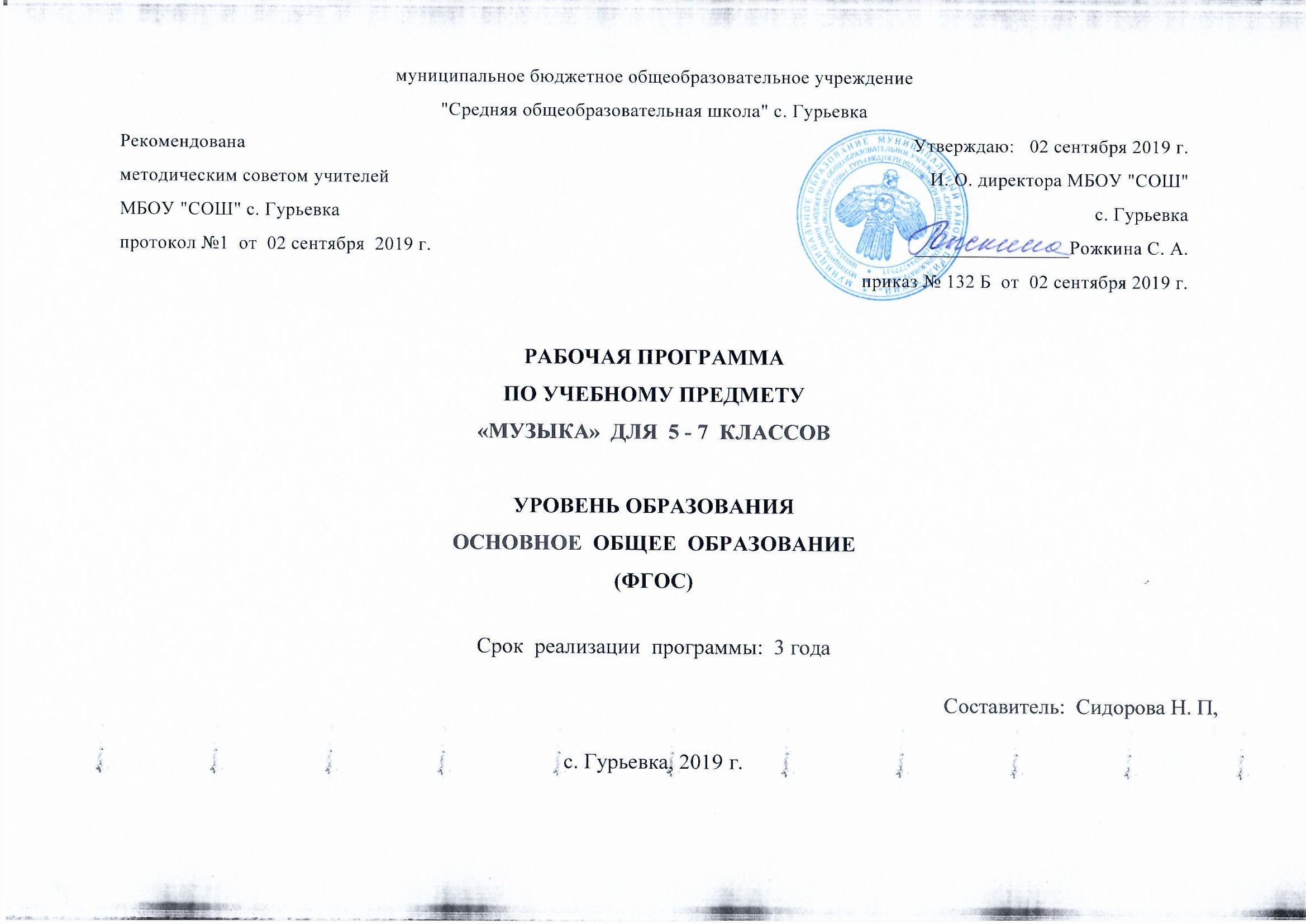 СОДЕРЖАНИЕ      1. Пояснительная  записка……………………………….. ………………………………………………………………..3      2. Место  учебного  предмета  в  учебном  плане…………………………………………………………………………4      3. Образовательные технологии……………….………….. ………………………………………………………………6     4. Формы текущего контроля успеваемости………………………………………………………………………………10     5. Обоснование выбора УМК………………………………………………………………………………………………25     6. Планируемые результаты изучения учебного предмета………………………………………………………………29      7. Содержание  учебного  предмета……………………… ……………………………………………………………….32      8. Тематическое  планирование……………………………………………………………................................................63      9. Описание  учебно-методического  и  материально-технического  обеспечения  образовательного  процесса ......701.  ПОЯСНИТЕЛЬНАЯ  ЗАПИСКА   Рабочая программа по учебному предмету «Музыка» для 5-7 классов разработана в соответствии с требованиями Федерального закона от 29 декабря 2012 г. №273-ФЗ «Об образовании в Российской Федерации» с Федеральным Государственным образовательным стандартом начального общего образования, утверждённым приказом МО РФ от 6 октября 2009 г. «Об утверждении введении в действие федерального государственного образовательного стандарта начального общего образования» (с изменениями от 26.11.2010 №1241, от 22.09.2011 №2357, от 18.12.2012 №1060, от 29.12.2014 №1643, от 31.12.15 №1576)), (Федерального государственного образовательного стандарта основного общего образования, утвержденного приказом Министерства образования и науки Российской Федерации от 17 декабря 2010 г. №1897 (с изменениями от 29.12.2014 №1644; от 31.12.2015 года №1577)), на основе требований к результатам освоения основной образовательной программы основного общего образования с учётом примерной программы учебного предмета «МУЗЫКА» автора »  В.О.Усачёвой, Л.В.Школяр, В.А.Школяр (М.:«Вентана-Граф»), 2016 г. и основных направлений программ, включенных в структуру Основной образовательной программы ООО МБОУ «СОШ» с.Гурьевка, с использованием авторской программы реализуемого УМК.   Основу данной рабочей программы составляют:опора на принципы и закономерности, вытекающие из интонационно-образной природы музыки (художественная дидактика);познание музыки в единстве процесса и результата как «искусство, жизнью рождённое и к жизни обращённое» (теория обучения);   Программа опирается на следующие принципы: • преподавание музыки в школе как живого образного искусства; • раскрытие школьникам содержания музыкального искусства как проявления духовной деятельности человека, как концентрированного нравственного опыта человечества; • возвышение подростка до философско-эстетической сущности искусства (проблематизация образования, выведение деятельности в искусстве на уровень содержательных обобщений); • проникновение в природу искусства и его закономерности, овладение интонационно-образным языком музыки.воспитание умений и навыков исполнительской и слушательской культуры, являющихся критериями воспитанности музыкально-художественного мышления (теория воспитания).    Программа направлена на достижение учащимися личностных, метапредметных и предметных результатов обучения, изложенных в ФГОС. Содержание соответствует целям основного общего образования и предметной области «Искусство», куда входит музыка, и базируется на положениях «Концепции духовно-нравственного развития и воспитания гражданина России».  МЕСТО   УЧЕБНОГО   ПРЕДМЕТА   В   УЧЕБНОМ   ПЛАНЕ.   Широкое культурологическое пространство программы позволяет осуществлять выходы за пределы музыкального искусства, включать в контекст уроков музыки сведения из истории, произведения литературы, изобразительного искусства, которые способствуют общему и музыкальному развитию учащихся, формированию их ассоциативно-образного мышления, познавательных интересов, становлению творческих способностей развивающейся личности.    В Федеральном базисном учебном плане на изучение предмета «Музыка» в 5-7 классах отводится в объеме не менее 105 часов, в том числе: в 5 классе 1 час в неделю (всего 35 часов), в 6 классе 1 час в неделю (всего 35 часов), в 7 классе 1 час в неделю  ( всего 35 часов);Режим учебных занятий: уроки музыки проводятся 1 раз в неделю по 45 минут.      Особое значение в основной школе приобретает развитие индивидуально-личностного отношения учащихся к музыке, музыкального мышления, формирование представления о музыке как виде искусстве, раскрытие целостной музыкальной картины мира, воспитание потребности в музыкальном самообразовании.Цели: становление музыкальной культуры как неотъемлемой части духовной культуры; развитие музыкальности; музыкального слуха, певческого голоса,музыкальной памяти, способности к сопереживанию; образного и ассоциативного мышления, творческого воображения;освоение музыки и знаний о музыке, ее интонационно-образной природе, жанровом и стилевом многообразии, особенностях музыкального языка; музыкальном фольклоре, классическом наследии и современном творчестве отечественных и зарубежных композиторов; о воздействии музыки на человека; о ее взаимосвязи с другими видами искусства и жизнью;овладение практическими умениями и навыками в различных видах музыкально-творческой деятельности: в слушании музыки, пении (в том числе с ориентацией на нотную запись), инструментальном музицировании, музыкально-пластическом движении, импровизации, драматизации исполняемых произведений;воспитание эмоционально-ценностного отношения к музыке; устойчивого интереса к музыке и музыкальному искусству своего народа и других народов мира; музыкального вкуса учащихся; потребности в самостоятельном общении с высокохудожественной музыкой и музыкальном самообразовании; слушательской и исполнительской культуры учащихся.развитие творческих сил подростка, которые сделали бы успешным и плодотворным процесс формирования его музыкальной культуры как части всей его духовной культуры. Задачи:развитие у подростков способности к эстетическому освоению мира и оценке музыкальных произведений по законам гармонии и красоты; воспитание художественного мышления, постигающего жизненные и музыкальные явления во всей их сложности и совокупности противоречий;освоение музыки в союзе с другими видами искусства, понимание сущности их взаимодействия в восприятии целостной картины мира; изучение музыки как вида искусства в многообразии форм и жанров, усвоение особенностей музыкального языка, способов исполнительства;знание лучшего, что создано в отечественной и зарубежной классике, в творчестве современных композиторов, народной музыке; развитие художественных умений и навыков, слушательской и исполнительской культуры учащихся, их творческой индивидуальности, проявляющихся в хоровом и сольном пении, импровизации на музыкальных инструментах, выражении музыкального образа через образ живописный, танцевальный, поэтический.  Образовательные  технологии,  формы  уроков,  внеурочной  деятельности   Реализация данной программы опирается на следующие  методы   музыкального   образования – педагогические  технологии и  подходы, разработанные Д. Б. Кабалевским, Л. В. Горюновой, А. А. Пиличаускасом, Э. Б.Абдуллиным, Г. П. Сергеевой, Усачёвой В.О., Школяр Л.В., Школяр В.А..:развивающее обучение;проблемное обучение;коммуникативное обучение;игровые технологии;информационно- коммуникативные технологии;групповые технологии;технология развития критического мышления, метод художественно- творческого процесса, нравственно-эстетического познания музыки;метод эмоциональной драматургии;метод интонационно-стилевого постижения музыки;метод художественного контекста;метод перспективы и ретроспективы;метод проектов;метод личностно-ориентированного обучения,метод художественно- творческого процесса (Л.В.Школяр).  Данный метод призван формировать активное, деятельное освоение произведений искусства. Он углубляет проблемный метод, направляя мышление учащихся в русло выявления истоков происхождения изучаемого явления.«сочинение сочиненного» и импровизация музыки (В.О. Усачева). Метод выявляет общефилософскую сущность проблемы бытия: каждый человек приходит в этот уже созданный («сочиненный») мир, чтобы прожить («сочинить») свою жизнь, но открывает для себя то, что существовало до него и существует в рамках уже сочиненного. Суть метода – в осмыслении с помощью музыкального языка значимой идеи, жизненной ситуации либо отношения к чему-нибудь, что требует первичной музыкальной «формулировки» предмета осмысления, дальнейшего ее рассмотрения. Развития и обобщения – вывода или другого, художественно целесообразного и содержательно обоснованного завершения.содержательный анализ музыки (В.А. Школяр). Его суть состоит в следующем: анализ произведения начинается с выдвижения содержательного положения (художественной идеи), которое затем конкретизируется в процессе его музыкально-драматургического воплощения. Благодаря этому анализ протекает с самого начала целостно и на теоретическом уровне – как движение от содержания к форме, от общего к частному, а деятельность школьников приобретает творческий характер.и др. инновационные технологии. Формы текущего контроля успеваемости   ( Оценивание планируемых   результатов )   Система  оценки  достижения  планируемых  результатов  освоения основной образовательной программы основного общего образования предполагает комплексный подход к оценке результатов образования, позволяющий вести оценку достижения обучающимися всех трёх групп результатов образования: личностных, метапредметных и предметных.   Система оценки предусматривает уровневый подход к содержанию оценки и инструментарию для  оценки  достижения  планируемых результатов, а также к представлению и интерпретации результатов измерений.   Одним из проявлений уровневого подхода является оценка индивидуальных образовательных достижений на основе «метода сложения», при котором фиксируется достижение уровня, необходимого для успешного продолжения образования и реально достигаемого большинством учащихся, и его превышение, что позволяет выстраивать индивидуальные траектории движения с учётом зоны ближайшего развития, формировать положительную учебную и социальную мотивацию.Достижение  планируемых  результатов  свидетельствует:о сформированности динамической системы ценностных ориентаций и эстетического видения окружающей действительности, эмоциональном, заинтересованном отношении к явлениям жизни и искусства, мотивационной направленности на продуктивную музыкально-творческую деятельность в единстве ее смыслового и операционно-технического компонентов;о воспитании художественного вкуса и музыкального кругозора; о восприимчивости и способности к сопереживанию, о развитии музыкальной памяти и слуха, образного и ассоциативного мышления, фантазии и творческого воображения;об освоении музыкального искусства во всём многообразии его видов, жанров и стилей: музыкального фольклора, произведений музыкальной отечественной и зарубежной классики и современности; о понимании выразительных средств и особенностей музыкального языка.   Итоговая оценка достижения планируемых результатов по музыке за курс основной школы имеет ряд особенностей, вытекающих из общих подходов к системе оценивания выполнения требований Стандарта и специфики самого предмета. Так же как и на первом уровне общего образования, специфика оценки определяется изучением музыки как живого искусства в его неразрывной связи с жизнью.   В связи с этим оцениванию подлежат опыт эмоционально-ценностного отношения к искусству, опыт музыкально-творческой деятельности, проявляющийся в процессе слушания музыки, пения, инструментального музицирования, музыкально-творческой практики с применением информационно-коммуникационных технологий и др., и соответствующие планируемым результатам знания и способы деятельности учащихся основной школы. Полнота оценки планируемых результатов по музыке обеспечивается тем, что итоговая оценка складывается из накопленной оценки различных учебных достижений и результатов выполнения итоговой работы.   Оценивание результатов основного общего образования по музыке каждого ученика носит сквозной (накопительный) характер и осуществляется в ходе текущих и тематических проверок на каждом уроке на протяжении каждой четверти и всего учебного года. При этом учитывается степень активности учащегося не только в коллективно-творческой деятельности на уроке, но и в сфере внеклассной, внеаудиторной работы. Важным показателем успешности дальнейшего формирования основ музыкальной культуры и достижения планируемых результатов является участие детей в различных формах культурно-досуговой деятельности класса и школы (музыкальные фестивали и конкурсы, театральные спектакли, ассамблеи искусств, концерты инструментальных, танцевальных и вокально-хоровых коллективов, проектная деятельность и другие мероприятия).   Накопленная оценка отражает динамику индивидуальных достижений учащихся, их продвижение в освоении планируемых результатов, позволяет наглядно увидеть различные проявления творческой инициативы, зафиксировать приобретение устойчивых навыков самостоятельной и содержательной музыкально-творческой деятельности, объём и глубину знания музыки, предпочтений в области эстетически ценных музыкальных произведений. Накопленная оценка базируется на основе планируемых результатов.   Особое внимание уделяется оценке сформированности умения решать учебные и художественно-практические задачи, самостоятельно действовать при разрешении проблемно-творческих ситуаций в повседневной жизни. Достижение целого ряда планируемых результатов проверяется комплексными заданиями, которые в зависимости от сформированности опыта музыкально-творческой деятельности и эмоционально-ценностного отношения к искусству могут быть выполнены как на базовом, так и на повышенном уровне. Задания сформулированы таким образом, чтобы любое знание, умение непосредственно проявлялось в каком-либо виде музыкально-творческой деятельности. В связи с этим большинство заданий предполагает эмоциональное восприятие музыки, размышление о ней, воплощение образного содержания в исполнительской деятельности (вокальной, инструментальной, музыкально-творческой с применением ИКТ и др.) и предназначается для совместного выполнения учащимися в устной форме в ходе беседы о музыке или в процессе коллективно-творческой деятельности. Это отвечает целевым установкам формирования обобщённых способов действий с учебным материалом, что позволяет школьникам успешно решать учебные задачи, открыто выражать своё отношение к искусству, реализовывать собственный творческий потенциал в процессе коллективной и индивидуальной музыкально-художественной деятельности. Многие задания могут быть предложены в письменной или устной форме  либо  для индивидуального или коллективного выполнения.    Использование комплексных заданий различного уровня сложности даёт возможность содержательно интерпретировать уровень развития музыкальной культуры учащихся. Это позволяет сделать обоснованное заключение о развитии интереса ученика к музыке и музыкальной деятельности, о проявлении эмоционально-ценностного отношения к искусству, о степени владения практическими умениями и навыками в учебно-творческой деятельности. При этом успешность выполнения заданий свидетельствует о способности ученика применять полученные знания и умения при решении нестандартных музыкально-творческих ситуаций и задач. В целом анализ характера выполненных заданий при проверке достижения планируемых результатов позволит учителю сделать заключение о наличии у школьников основ музыкальной культуры как важнейшей части их обшей духовной культуры, перспективах музыкального развития каждого ученика и целесообразности углубления содержания образования в области искусства в дальнейшем.   Способность успешно справляться с предложенными заданиями базового уровня целенаправленно формируется и отрабатывается в ходе учебного процесса со всеми учащимися. При выполнении заданий повышенного уровня учащийся в значительной степени опирается на имеющийся уровень развития общих музыкальных способностей и музыкально-эстетического чувства, музыкально-жизненный опыт и художественный кругозор, включая знания из других предметов (русский язык, литература, изобразительное искусство, физическая культура, иностранный язык).   Итоговая оценка исполнительской деятельности ученика может складываться по результатам совместной деятельности в процессе хорового или ансамблевого (группового) исполнения текущего репертуара. Песня может исполняться всем классом, группами, индивидуально (возможно поочерёдное исполнение, когда каждый следующий куплет поет другой ученик или новая труппа учеников, пение которых при необходимости поддерживает аккомпанемент учителя). Задания на определение уровня овладения школьниками основными видами учебной, музыкально-творческой деятельности оцениваются исходя из эмоциональной отзывчивости и вдохновенности воплощения музыкальных образов, умений импровизировать и артистично исполнять произведения,  сформированности вокально-хоровых и музыкально-ритмических навыков.   Решение об успешном завершении курса музыки в основной школе принимается на основе суммирования результатов итоговой работы по музыке, выполненной каждым учеником, и накопленной в течение учебного года оценки различных учебных достижений. При этом для принятия положительного включения об успешном завершении курса накопленная оценка должна отражать успешное выполнение не менее 50% заданий базового уровня в каждом из трёх разделов планируемых результатов.Направления  проектной  деятельности  обучающихся   В соответствии с требованиями ФГОС ООО преподавание музыкального искусства в 5-7 классах предполагает создание обучающимися научно-исследовательских и творческих проектов.   При организации проектной деятельности ключевым результатом образования является способность ученика к моменту завершения образования действовать самостоятельно, инициативно и ответственно при решении учебных и практических задач. Признаком сформированности учебно-практической самостоятельности является не просто участие в проектной деятельности, а именно выполнение, завершение проекта -  пусть короткого, локального, узкопредметного.   Тематика проектов определяется программным содержанием предмета, доступностью, целесообразностью.   Резерв учебного времени (1 ч) используется для подведения итогов проектной деятельности. Основные  критерии  оценки  ученического  проекта:•	актуальность темы и предлагаемых решений, практическим направленность и значимость работы;полнота и логичность раскрытия темы, ее законченность;умение делать выводы и обобщения;•	самостоятельность суждений, уровень творчества участников проекта, оригинальность раскрытия темы, решений;•	умение аргументировать собственную точку зрения;•	художественное оформление проекта (подбор музыкальных произведений, слайдов, рисунков; изготовление альбомом, стендов, газет, фотографий, видеороликов; литературное и сценическое сопровождение защиты проекта).Критерии  оценки.   1.  Проявление интереса к музыке, непосредственный эмоциональный отклик на неё.   2. Высказывание о прослушанном или исполненном произведении, умение пользоваться прежде всего ключевыми знаниями в процессе живого восприятия музыки.   3. Рост исполнительских навыков, которые оцениваются с учётом исходного уровня подготовки ученика и его активности в занятиях.Нормы оценки знаний и умений учащихся.   На уроках музыки проверяется и оценивается качество усвоения учащимися программного материала.   При оценивании успеваемости ориентирами для учителя являются конкретные требования к учащимся, представленные в программе каждого класса и примерные нормы оценки знаний и умений.   Результаты обучения оцениваются по пятибалльной системе и дополняются устной характеристикой ответа.   Учебная программа предполагает освоение учащимися различных видов музыкальной деятельности: хорового пения, слушания музыкальных произведений, импровизацию, коллективное музицирование.Слушание музыки.   На уроках проверяется и оценивается умение учащихся слушать музыкальные произведения, давать словесную характеристику их содержанию и средствам музыкальной выразительности, умение сравнивать, обобщать; знание музыкальной литературы.   Учитывается:степень раскрытия эмоционального содержания музыкального произведения через средства музыкальной выразительности;самостоятельность в разборе музыкального произведения;умение учащегося сравнивать произведения и делать самостоятельные обобщения на основе полученных знаний.Оценка устных ответов учащихся   Устный опрос является одним из основных способов учёта знаний учащихся по предмету «Музыка». Развёрнутый ответ ученика должен представлять собой связное, логически последовательное сообщение на заданную тему, показывать его умение применять определения, правила в конкретных случаях.   При оценке ответа ученика  руководствоваться следующими критериями, учитывать: 1) полноту и правильность ответа; 2) степень осознанности, понимания изученного;    3) языковое оформление ответа.   Отметка "5" ставится, если ученик: 1) полно излагает изученный материал, даёт правильное определенное языковых понятий; 2) обнаруживает понимание материала, может обосновать свои суждения, применить знания на практике, привести необходимые примеры не только по учебнику, но и самостоятельно составленные; 3) излагает материал последовательно и правильно с точки зрения норм литературного языка.  Отметка "4" ставится, если ученик даёт ответ, удовлетворяющий тем же требованиям, что и для отметки "5", но допускает 1-2 ошибки, которые сам же исправляет, и 1-2 недочёта в последовательности и языковом оформлении излагаемого.   Отметка "3" ставится, если ученик обнаруживает знание и понимание основных положений данной темы, но: 1) излагает материал неполно и допускает неточности в определении понятий или формулировке правил; 2) не умеет достаточно глубоко и доказательно обосновать свои суждения и привести свои примеры; 3) излагает материал непоследовательно и допускает ошибки в языковом оформлении излагаемого.    Отметка "2" ставится, если ученик обнаруживает незнание большей части соответствующего раздела изучаемого материала, допускает ошибки в формулировке определений и правил, искажающие их смысл, беспорядочно и неуверенно излагает материал.    Оценка "2" отмечает такие недостатки в подготовке ученика, которые являются серьёзным препятствием к успешному овладению последующим материалом.   Отметка ("5", "4", "3") может ставиться не только за единовременный ответ (когда на проверку подготовки ученика отводится определенное время), но и за рассредоточенный во времени, т.е. за сумму ответов, данных учеником на протяжении урока (выводится поурочный балл), при условии, если в процессе урока не только заслушивались ответы учащегося, но и осуществлялась проверка его умения применять знания на практике.   Отметка «1» ставится, если ученик обнаружил полное незнание и непонимание изучаемого материала или не смог ответить ни на один из поставленных вопросов по изучаемому материалу или отказался от выполнения задания.Нормы  оценок   Оценка «пять»:дан правильный и полный ответ, включающий характеристику содержания музыкального произведения, средств музыкальной выразительности, ответ самостоятельный.   Оценка «четыре»:ответ правильный, но неполный: дана характеристика содержания музыкального произведения, средств музыкальной выразительности с наводящими (1-2) вопросами учителя.   Оценка «три»:ответ правильный, но неполный, средства музыкальной выразительности раскрыты недостаточно, допустимы несколько наводящих вопросов учителя.   Оценка «два»:ответ обнаруживает незнание и непонимание учебного материала.Хоровое пение.   Для оценивания качества выполнения учениками певческих заданий необходимо предварительно провести индивидуальное прослушивание каждого ребёнка, чтобы иметь данные о диапазоне его певческого голоса.   Учёт полученных данных, с одной стороны, позволит дать более объективную оценку качества выполнения учеником певческого задания, с другой стороны - учесть при выборе задания индивидуальные особенности его музыкального развития и, таким образом, создать наиболее благоприятные условия опроса. Так, например, предлагая ученику исполнить песню, нужно знать рабочий диапазон его голоса и, если он не соответствует диапазону песни, предложить ученику исполнить его в другой, более удобной для него тональности или исполнить только фрагмент песни: куплет, припев, фразу.Нормы оценок.   «пять»:-знание мелодической линии и текста песни;-чистое интонирование и ритмически точное исполнение;-выразительное исполнение.   «четыре»:-знание мелодической линии и текста песни;-в основном чистое интонирование, ритмически правильное;-пение недостаточно выразительное.   «три»:-допускаются отдельные неточности в исполнении мелодии и текста песни;-неуверенное и не вполне точное, иногда фальшивое исполнение, есть ритмические неточности;-пение невыразительное.   «два»:-исполнение неуверенное, фальшивое.Основные  критерии  оценки и требования к  оформлению  ученического  проекта (презентации в программе Power Point):Легко читаемый текст.Форматирование текста по левому краю.Обязательное разделение текста на абзацы.Оформление слайдов: не слишком броский шаблон слайдов, использование не более трех цветов шрифта, фон слайдов должен быть таким, чтобы текс легко воспринимался и читался. Продуманное сочетание текста и иллюстраций на слайдах, текст должен быть кратким, содержать ключевые данные.Количество слайдов не должно быть менее 15 и более 25 слайдов, на которых должна раскрываться вся суть темы.Презентация не должна быть перегружена анимациями.Время просмотра слайда должно быть достаточным для прочтения текста.Допускается музыкальное оформление проекта.актуальность темы и предлагаемых решений, практическим направленность и значимость работы;полнота и логичность раскрытия темы, ее законченность;умение делать выводы и обобщения;полнота и логичность раскрытия темы, ее законченность;умение делать выводы и обобщения;самостоятельность суждений, уровень творчества участников проекта, оригинальность раскрытия темы, решений;умение аргументировать собственную точку зрения;художественное оформление проекта (подбор музыкальных произведений, слайдов, рисунков; изготовление альбомом, стендов, газет, фотографий, видеороликов; литературное и сценическое сопровождение защиты  проекта.Презентация   результатов   проектной   деятельности  (защита  проекта )    Оценка «5» ставится ученику, который сумел:1. описать события/факты/явления письменно;2. сообщить информацию, излагая ее в определенной логической последовательности (устная защита проекта.) 3. обобщить информацию, полученную из разных источников, выражая собственное мнение/суждение;4. составить тезисы или развернутый план выступления.Высказывание было выстроено в определенной логике. Оно было связным и  логически последовательным. Проектная работа предусматривала наличие творческого мышления и нестандартные способы решения коммуникативной задачи. Предлагаемое высказывание по защите проектной работы отличалась оригинальностью и полнотой высказывания. Языковые средства были употреблены правильно, отсутствовали ошибки, нарушающие коммуникацию,  или они были незначительны (1-4). Используемая лексика соответствовала поставленной коммуникативной задаче. Высказывание отличалось широким диапазоном используемой лексики и языковых средств, включающих клише и устойчивые словосочетания.Демонстрировалось умение преодолевать лексические трудности.  При наличии ошибки отвечающий  сам ее исправлял (в данном случае принимается ликвидация ошибки самим учащимся). Использовались простые и сложные грамматические явления в различных сочетаниях, разные грамматические времена, простые и сложные предложения. Письменное высказывание было понятно слушателям.   Оценка «4» ставится ученику, который сумел:1. описать события/факты/явления  письменно;2. сообщить информацию, излагая ее в определенной логической последовательности (устная защита проекта) в объёме 2/3 от предусматриваемого программой на определённом году обучения:3. обобщить информацию, полученную из разных источников, выражая собственное мнение/суждение;4. составить тезисы или развернутый план выступления.Высказывание было выстроено в определенной логике. Оно было связным и  логически последовательным. Проектная работа предусматривала наличие творческого мышления и нестандартные способы решения коммуникативной задачи. Языковые средства были употреблены правильно, однако наблюдались языковые ошибки, не нарушившие понимание содержания (допускается 5-8-10).  Используемая лексика соответствовала поставленной коммуникативной задаче. Высказывание отличалось широким диапазоном используемой лексики и языковых средств, включающих клише и устойчивые словосочетания. Демонстрировалось умение преодолевать лексические трудности. Однако были сделаны отдельные языковые ошибки(3-5),не нарушающие понимание.При наличии ошибки отвечающий  сам мог её исправить (в данном случае принимается ликвидация ошибки самим учащимся). Использовались простые и сложные грамматические явления в различных сочетаниях, разные грамматические времена, простые и сложные предложения. Устное  высказывание было понятно слушателям.   Оценка «3» ставится ученику, который сумел:1. описать события/факты/явления письменно в  объёме 50% (предел) от предусматриваемого программой на данном году обучения;2. сообщить информацию при опоре на собственный письменный текст, излагая ее в определенной логической последовательности (устная защита проекта) в объёме 50% от предусматриваемого программой на определённом году обучения; 3. составить тезисы  или  план  выступления.Учащийся сумел в основном решить поставленные коммуникативные задачи,  но диапазон языковых средств был ограничен.  Проектная работа не отличалась оригинальностью и полнотой высказывания. Ученик допускал значительные языковые  ошибки, значительно нарушавшие  понимание. При исправлении ошибок ему требовалась посторонняя помощь. В некоторых местах нарушалась последовательность высказывания.   Оценка «2» ставится ученику, который сумел описать и изложить  события/факты/явления письменно и сообщить информацию в очень малом объёме. Наблюдалось использование минимального количества изученной лексики. Учащийся допускал многочисленные языковые ошибок, нарушившие понимание, в результате чего не состоялась защита проекта.                                                                         Критерии и нормы оценивания за тесты:   Критерии выставления оценок за тест, состоящий из 10 вопросов.   Время выполнения работы: 10-15 мин.   Оценка «5» - 10 правильных ответов, «4» - 7-9 правильных ответов, «3» - 5-6 правильных ответов, «2» - менее 5 правильных ответов.   Критерии выставления оценок за тест, состоящий из 20 вопросов.   Время выполнения работы: 30-40 мин.   Оценка «5» - 18-20 правильных ответов, «4» - 14-17 правильных ответов, «3» - 10-13 правильных ответов, «2» - 9 и менее  правильных ответов.Критерии и нормы оценивания за текущие письменные работы:Выполнение  тестовых заданийОценивается по следующей схеме:Выполнено       менее 49 % -   «2»                               50 - 74%  -  «3»                               75 - 95%  -  «4»                                                                96-100%  - «5»Тетрадь на уроках музыки.Требования к ведению тетради для учащихся 5 – 7 классов.   В тетрадь записываются:1.Темы уроков.2.Имена  композиторов, музыкантов, даты их жизни.3.Названия звучащих на уроках произведений и краткая информация об их создании.4.Названия и авторы разучиваемых песен.5.Сложно запоминающиеся тексты песен.6.Музыкальные впечатления.7.Сообщения,выполняемые учащимися по желанию(по темам отдельных уроков.)8.В конце тетради ведется словарь музыкальных терминов, который пополняется из года в год.   Тетрадь должна вестись аккуратно, может быть оформлена иллюстрациями, рисунками, портретами композиторов(в связи с записываемыми темами).   Тетрадь, таким образом, является рукотворным индивидуальным мини-учебником, куда ученик записывает нужную информацию, которую ему предстоит запомнить.   Тетрадь проверяется учителем один раз в четверть.Оценка  выставляется  за:1.ведение тетради (эстетическое оформление;) наличие всех тем; аккуратность.2.ведение словаря3.выполненное домашнее задание.4.самостоятельную письменную работу по карточкам: блиц-опрос (тесты), игра «Угадай мелодию».Виды   и   формы   контроля. В соответствии с требованиями Стандарта, при оценке итоговых результатов освоения программы по учебному предмету «Музыка» должны учитываться психологические возможности учащегося, нервно-психические проблемы, возникающие в процессе контроля, ситуативность эмоциональных реакций ребенка. Система оценки достижения планируемых результатов изучения предмета предполагает комплексный уровневый подход к оценке результатов обучения. Объектом оценки предметных результатов служит способность обучающихся решать учебно-познавательные и учебно-практические задачи. Оценка индивидуальных образовательных достижений  ведётся «методом сложения», при котором фиксируется достижение опорного  уровня и его превышение.В соответствии с требованиями Стандарта, составляющей  комплекса оценки достижений являются материалы стартовой диагностики, промежуточных и итоговых стандартизированных работ по учебному предмету. Остальные работы подобраны так, чтобы их совокупность демонстрировала нарастающие успешность, объем и глубину знаний,  достижение более высоких уровней формируемых учебных действий.Текущий контроль по предмету осуществляется в письменной и в устной форме. Работы для текущего контроля состоят из нескольких однотипных заданий, с помощью которых осуществляется всесторонняя проверка только одного определенного умения.Тематический контроль по предметам проводится в письменной форме. Для тематических проверок выбираются узловые вопросы программы. Для обеспечения самостоятельности учащихся подбирается несколько вариантов работы.Основанием для выставления итоговой оценки знаний служат результаты наблюдений учителя за повседневной работой учеников, устного опроса, текущих, диагностических и итоговых стандартизированных контрольных работ.  Контроль  осуществляется  в  следующих  видах: - входной, текущий, тематический, итоговый.      - фронтальный, комбинированный,  устныйФормы  ( приёмы ) контроля:   При организации учебно-воспитательного процесса для реализации программы «Музыка» предпочтительными формами организации учебного предмета считаю следующие работы: -индивидуальные, групповые, фронтальные, коллективные работы;- наблюдение;- самостоятельная работа;- работа  по  карточке;- устный опрос;- взаимоопрос;- синквейн;- цифровой диктант; терминологический диктант;- тест.Текущий контроль осуществляется путём анализа музыкальных произведений, музыкальных викторин,  уроков – концертов,  исполнения песен,  проведения  музыкальных  викторин,  КТД,  творческих работ,  защиты  презентаций  и  мини - проектов.Учёт достижений учащихся соотносится с системно-деятельностным подходом ФГОС и  предполагает следующие  способы оценивания: - самооценка (оценочная деятельность учащихся в парах, группах, индивидуально) - взаимооценка (работа в парах и группах)- оценивание учителем результатов деятельности учащихся.     Промежуточная  аттестация   проводится в соответствии с требованиями  к уровню подготовки учащихся 5 - 7 классов основной школы в форме итоговой  контрольной  работы  в  конце второго  полугодия.   ОБОСНОВАНИЕ   ВЫБОРА   УМКПреподавание учебного предмета «Музыка»  осуществляться по  программе  и завершенной предметной  линии  с 5 по 7 классы основного общего образования по  УМК  В.О.Усачёвой, Л.В.Школяр, В.А.Школяр (М.:«Вентана-Граф», 2016) ; «Основные принципы и методы программы по музыке для общеобразовательной школы» Д.Б. Кабалевского и Программа по музыке для 5–7-го классов (под рук. Д.Б. Кабалевского): «Музыка» , представленному в федеральном перечне учебников. Программа и УМК В.О.Усачёвой, Л.В.Школяр, В.А.Школяр  «Музыка 5-7» полностью обеспечивают содержание государственного образовательного стандарта в основной школе. Приоритетным направлением содержания программы и УМК по-прежнему остается русская музыкальная культура. Фольклор, классическое наследие, музыка религиозной традиции, современные музыкальные направления музыкального искусства формируют у учащихся национальное самосознание, понимание значимости своей культуры в художественной картине мира. Сами авторы программы не регламентируют жесткого разделения музыкального материала на учебные темы и уроки: « Данная программа не подразумевает жестко регламентированного разделения музыкального материала на учебные темы, уроки. Творческое планирование художественного материала в рамках урока, распределение его внутри четверти, учебного года в зависимости от интерпретации учителем той или иной художественно-педагогической идеи, особенностей и уровня музыкального развития  учащихся каждого конкретного класса будут способствовать вариативности музыкальных занятий. Творческий подход учителя музыки к данной программе — залог успеха его музыкально-педагогической деятельности»*.Преемственность содержания программы V—VII классов с программой «Музыка» для начальной школы выражается в таких аспектах, как:- освоение учащимися основных закономерностей музыкального искусства — интонационной природы музыки, цитрон, стилей, языка произведений народного творчества, музыки религиозной традиции, классики и современной музыки;-включение в контекст урока музыки широкого культурологического пространства, подразумевающего выход за рамки музыки;-расширение музыкально-слуховых представлений школьников, развитие ассоциативно-образного мышления школьников на основе совершенствования «внутреннего слуха» и «внутреннего зрения» путем привлечения образов литературы, изобразительного искусства;-формирование способов, умений и навыков творческой деятельности учащихся на основе усвоения особенностей художественных образов различных видов искусства на уроках музыки.         Принципы отбора основного и дополнительного содержания предмета связаны с преемственностью целей образования на различных ступенях и уровнях обучения, логикой внутрипредметных связей, а также с возрастными особенностями развития учащихся. Критерии отбора музыкального материала в программе – это художественная ценность музыкальных произведений, их воспитательная значимость и педагогическая целесообразность. Музыкальный материал для усвоения программы может изменяться и подбираться на усмотрение учителя в соответствии с темой урока с учетом возрастных особенностей. При реализации содержания программы основными видами практической деятельности на уроке являются: I – слушание музыки, II – выполнение проблемно-творческих заданий, III – хоровое пение. Организация видов деятельности предполагает участие всех компонентов учебно-методического комплекта – учебника, дневника музыкальных наблюдений, нотных хрестоматий для учителя, музыкальной фонохрестоматии, каждый из видов деятельности непременно соотносится с содержанием учебника.Нормативные документы:Федеральный  государственный  образовательный  стандарт основного общего образования.Примерные программы основного общего образования. Искусство. 5-9 классы (Стандарты второго поколения). — М. Просвещение, 2011.Формирование универсальных учебных действий в основной школе. Система заданий / А. Г. Асмолов, О. А. Карабанова. — М: Просвещение, 2010.4. Фундаментальное ядро содержания общего образования. /Под ред. В.В.Козлова, А.М. Кондакова. – М.: Просвещение, 2011.5. Сергеева Г.П. Актуальные проблемы преподавания музыки в образовательных учреждениях: учебное пособие. – М.: Педагогическаяакадемия, 2010.Авторские программы:Для реализации целей и задач обучения музыке по данной программе используется УМК по музыке Образовательной системы «Школа 2100» (издательство «Балласс»), «Основные принципы и методы программы по музыке для общеобразовательной школы» Д.Б. Кабалевского и Программа «Музыка» для 5–7-го классов (под рук.В.О.Усачёва, Л.В.Школяр):Программа «Музыка» (4–7 кл.) (под рук.В.О.Усачёва, Л.В.Школяр). Д.Б. Кабалевский. Основные принципы и методы программы по музыке для общеобразовательной школы.В.О. Усачева, Л.В. Школяр. Музыка: учебник для 5 кл.Нотная хрестоматия для 5 кл.Фонохрестоматия для 5 кл.Из другой печатной продукции учитель может использовать методические журналы по искусству, словари, энциклопедии, книги о музыке, музыкантах, научно-популярную литературу по искусству, иллюстрации по музыке, портреты выдающихся композиторов и исполнителей, нотные сборники с вокально-хоровыми и инструментальными произведениями. На уроке необходимо иметь фортепиано (баян), комплект детских музыкальных инструментов и разновидности народных инструментов.К техническим средствам обучения, которые могут эффективно использоваться на уроках музыки, относятся DVD-плеер или музыкальный центр, универсальный портативный компьютер. Музыкальные инструменты: фортепиано. Возможно использование клавишного синтезатора.Литература для учащихся:         1.       В.О. Усачева, Л.В. Школяр. Музыка: учебник для 5 кл.        2.       Нотная хрестоматия для 5 кл.       3.     Фонохрестоматия для 5 кл.       4.     В.О. Усачева, Л.В. Школяр. Музыка: учебник для 6 кл.       5.     Нотная хрестоматия для 6 кл.       6.     Фонохрестоматия для 6 кл.       7.     В.О. Усачева, Л.В. Школяр. Музыка: учебник для 7 кл.       8.     Нотная хрестоматия для 7 кл.       9.     Фонохрестоматия для 7 кл.Литература для учителя:.         1.    Усачѐва, В.О, Л.В. Школяр, Школяр В.А. .- М.: Методическое пособие.  Вентана - Граф, 2010        2.    В.О. Усачева, Л.В. Школяр. Музыка: учебник для 5 кл.        3.    Нотная хрестоматия для 5 кл.        4.    Фонохрестоматия для 5 кл.         5.    В.О. Усачева, Л.В. Школяр. Музыка: учебник для 6 кл.        6.    Нотная хрестоматия для 6 кл.        7.    Фонохрестоматия для 6 кл.        8.    В.О. Усачева, Л.В. Школяр. Музыка: учебник для 7 кл.        9.    Нотная хрестоматия для 7 кл.       10.   Фонохрестоматия для 7 кл.2.  ПЛАНИРУЕМЫЕ  РЕЗУЛЬТАТЫ ОБУЧЕНИЯ -    ЛИЧНОСТНЫЕ,  МЕТАПРЕДМЕТНЫЕ  и  ПРЕДМЕТНЫЕ  РЕЗУЛЬТАТЫ   ОСВОЕНИЯ   СОДЕРЖАНИЯ   УЧЕБНОГО   ПРЕДМЕТАТребования  к  результатам  обучения   музыке   В основной школе личностными результатами обучения музыке являются формирование ответственного отношения к учению, готовность и способность обучающихся к саморазвитию и самообразованию на основе мотивации к обучению и познанию. Этому способствует определенный метод подачи материала, который стимулирует интерес учащихся к самостоятельной интеллектуальной деятельности, основанной на поиске тех или иных решений, связанных с индивидуальными особенностями каждого, жизненными реалиями и констатирующих в итоге необходимость музыкально-художественной деятельности и ее значение для личности учащегося. Такого рода результаты проявляются, например, в исследовательской деятельности учащихся по освоению раздела учебника «Самостоятельно работаем: читаем, слушаем, поѐм, размышляем».   Личностные  результаты изучения музыки:становление музыкальной культуры как неотъемлемой части всей духовной культуры личности; наличие эмоционально-ценностного отношения к искусству и жизни; формирование художественного вкуса как способности чувствовать и воспринимать музыкальное искусство во всем многообразии его стилей, форм и жанров; потребность общения с музыкальным искусством своего народа и других народов мира;навыки самостоятельной работы при выполнении учебных и творческих задач; овладение художественными умениями и навыками в разных видах музыкально-творческой деятельности.   В процессе обучения музыке в основной школе метапредметные результаты формируются через освоение универсальных учебных действий, обеспечивающих овладение ключевыми   компетенциями, составляющих основу умения учиться: познавательных (знакомство с музыкальным своеобразием культур разных стран, освоение произведений «золотого фонда» музыкальной культуры мира, углубленное знакомство с музыкальной жизнью России, с различными периодами развития национальной культуры); регулятивных (участие в совместном открытии знаний, в диалогах с учителем, в дискуссиях с классом с привлечением исключительно средства музыкальной выразительности – музыкальное цитирование, музыкальная импровизация и т.д.); коммуникативных (они заложены в самом существе музыкального искусства как универсального коммуникативного средства и реализуются в совместном музицировании – вокальном и инструментальном ансамблевом исполнительстве, хоровом пении, совместной музыкально-ритмической деятельности).   Метапредметными  результатами  изучения музыки являются:регулятивные УУД:самостоятельное выделение и формулирование познавательной цели урока;выстраивание самостоятельного маршрута общения с искусством;способность контролировать время на выполнение заданий; осознание качества и уровня усвоения;постановка учебной задачи на основе соотнесения того, что уже известно и усвоено учащимися;умение находить, систематизировать, преобразовывать информацию из разных источников;способность занимать личностную позицию по отношению к тому или иному произведению, аргументировать свою точку зрения;умение размышлять о воздействии музыки на человека, еѐ взаимосвязи с жизнью и другимивидами искусства;навык использовать специальные термины при анализе или оценки работ;коммуникативные УУД:умение слушать и слышать мнение других людей, способность излагать свои мысли о музыке;умение выражать своѐ отношение к произведениям искусства в различных формах;умение применять полученные знания о музыке как виде искусства для решения разнообразных художественно-творческих задач.познавательные УУД:способность выбирать средства музыкальной деятельности и способы еѐ успешного осуществления в реальных жизненных ситуациях;умение самостоятельно получать знания;формулирование проблемы; самостоятельное создание способов решения проблем творческого и поискового характера;умение находить главные идеи в текстовом материале;преобразование музыкального образа в пространственно-графический;потребность участвовать в жизни класса, школы, города и др., взаимодействовать со сверстниками в совместной творческой деятельности.   Предметные  результаты изучения  предметной области «Искусство» по музыке:сформированность основ музыкальной культуры обучающихся как неотъемлемой части их общей духовной культуры; потребности в общении с музыкой для дальнейшего духовно-нравственного развития, социализации, самообразования, организации содержательного культурного досуга на основе осознания роли музыки в жизни отдельного человека и общества, в развитии мировой культуры;развитие общих музыкальных способностей обучающихся, а также образного и ассоциативного мышления, фантазии и творческого воображения, эмоционально-ценностного отношения к явлениям жизни и искусства на основе восприятия и анализа музыкальных образов;сформированность мотивационной направленности на продуктивную музыкально-творческую деятельность (слушание музыки, пение, инструментальное музицирование, драматизация музыкальных произведений, импровизация, музыкально-пластическое движение);появление эстетического отношения к миру, критического восприятия музыкальной информации; творческие способности в многообразных видах музыкальной деятельности, связанной с театром, кино, литературой, живописью;расширение музыкального и общего культурного кругозора; музыкальный вкус, устойчивый интерес к музыке своего народа и других народов мира, классическому и современному музыкальному наследию;овладение основами музыкальной грамотности: способностью эмоционально воспринимать музыку как живое образное искусство во взаимосвязи с жизнью, со специальной терминологией и ключевыми понятиями музыкального искусства, элементарной нотной грамотой в рамках изучаемого курса.  3.  СОДЕРЖАНИЕ  УЧЕБНОГО  ПРЕДМЕТА    МУЗЫКА   Овладение основами музыкальных знаний в основной школе должно обеспечить формирование основ музыкальной культуры и грамотности как части общей и духовной культуры школьников, развитие музыкальных способностей обучающихся, а также способности к сопереживанию произведениям искусства через различные виды музыкальной деятельности, овладение практическими умениями и навыками в различных видах музыкально-творческой деятельности.   Освоение предмета «Музыка» направлено на:приобщение школьников к музыке как эмоциональному, нравственно-эстетическому феномену, осознание через музыку жизненных явлений, раскрывающих духовный опыт поколений;расширение музыкального и общего культурного кругозора школьников; воспитание их музыкального вкуса, устойчивого интереса к музыке своего народа и других народов мира, классическому и современному музыкальному наследию;развитие творческого потенциала, ассоциативности мышления, воображения, позволяющих проявить творческую индивидуальность в различных видах музыкальной деятельности;развитие способности к эстетическому освоению мира, способности оценивать произведения искусства по законам гармонии и красоты;овладение основами музыкальной грамотности в опоре на способность эмоционального восприятия музыки как живого образного искусства во взаимосвязи с жизнью, на специальную терминологию и ключевые понятия музыкального искусства, элементарную нотную грамоту.   В рамках продуктивной музыкально-творческой деятельности учебный предмет «Музыка» способствует формированию у обучающихся потребности в общении с музыкой в ходе дальнейшего духовно-нравственного развития, социализации, самообразования, организации содержательного культурного досуга на основе осознания роли музыки в жизни отдельного человека и общества, в развитии мировой культуры.   Изучение предмета «Музыка» в части формирования у обучающихся научного мировоззрения, освоения общенаучных методов (наблюдение, измерение, эксперимент, моделирование), освоения практического применения научных знаний основано на межпредметных связях с предметами: «Литература», «Русский язык», «Изобразительное искусство», «История», «География», «Математика» и др.   Программа содержит перечень музыкальных произведений, используемых для обеспечения достижения образовательных результатов, по выбору образовательной организации. По усмотрению учителя музыкальный и теоретический материал разделов, связанных с народным музыкальным творчеством,  дополнен  этнокультурным  компонентом.Музыка как вид искусства Интонация как носитель образного смысла. Многообразие интонационно-образных построений. Средства музыкальной выразительности в создании музыкального образа и характера музыки. Разнообразие вокальной, инструментальной, вокально-инструментальной, камерной, симфонической и театральной музыки. Различные формы построения музыки (двухчастная и трехчастная, вариации, рондо, сонатно-симфонический цикл, сюита), их возможности в воплощении и развитии музыкальных образов. Круг музыкальных образов (лирические, драматические, героические, романтические, эпические и др.), их взаимосвязь и развитие. Многообразие связей музыки с литературой. Взаимодействие музыки и литературы в музыкальном театре. Программная музыка. Многообразие связей музыки с изобразительным искусством. Портрет в музыке и изобразительном искусстве. Картины природы в музыке и в изобразительном искусстве. Символика скульптуры, архитектуры, музыки.Народное музыкальное творчество Устное народное музыкальное творчество в развитии общей культуры народа. Характерные черты русской народной музыки. Основные жанры русской народной вокальной музыки. Различные исполнительские типы художественного общения (хоровое, соревновательное, сказительное). Музыкальный фольклор народов России. Знакомство с музыкальной культурой, народным музыкальным творчеством своего региона. Истоки и интонационное своеобразие, музыкального фольклора разных стран.Русская музыка от эпохи средневековья до рубежа XIX-ХХ вв. Древнерусская духовная музыка. Знаменный распев как основа древнерусской храмовой музыки. Основные жанры профессиональной музыки эпохи Просвещения: кант, хоровой концерт, литургия. Формирование русской классической музыкальной школы (М.И. Глинка). Обращение композиторов к народным истокам профессиональной музыки. Романтизм в русской музыке. Стилевые особенности в творчестве русских композиторов (М.И. Глинка, М.П. Мусоргский, А.П. Бородин, Н.А. Римский-Корсаков, П.И. Чайковский, С.В. Рахманинов). Роль фольклора в становлении профессионального музыкального искусства. Духовная музыка русских композиторов. Традиции русской музыкальной классики, стилевые черты русской классической музыкальной школы.Зарубежная музыка от эпохи средневековья до рубежа XIХ-XХ вв. Средневековая духовная музыка: григорианский хорал. Жанры зарубежной духовной и светской музыки в эпохи Возрождения и Барокко (мадригал, мотет, фуга, месса, реквием, шансон). И.С. Бах – выдающийся музыкант эпохи Барокко. Венская классическая школа (Й. Гайдн, В. Моцарт, Л. Бетховен). Творчество композиторов-романтиков Ф. Шопен, Ф. Лист, Р. Шуман, Ф. Шуберт, Э. Григ). Оперный жанр в творчестве композиторов XIX века (Ж. Бизе, Дж. Верди). Основные жанры светской музыки (соната, симфония, камерно-инструментальная и вокальная музыка, опера, балет). Развитие жанров светской музыки Основные жанры светской музыки XIX века (соната, симфония, камерно-инструментальная и вокальная музыка,опера, балет). Развитие жанров светской музыки (камерная инструментальная и вокальная музыка, концерт, симфония, опера, балет).Русская и зарубежная музыкальная культура XX в. Знакомство с творчеством всемирно известных отечественных композиторов (И.Ф. Стравинский, С.С. Прокофьев, Д.Д. Шостакович, Г.В. Свиридов, Р. Щедрин, А.И. Хачатурян, А.Г. Шнитке) и зарубежных композиторов ХХ столетия (К. Дебюсси, К. Орф, М. Равель, Б. Бриттен, А. Шенберг). Многообразие стилей в отечественной и зарубежной музыке ХХ века (импрессионизм). Джаз: спиричуэл, блюз, симфоджаз – наиболее яркие композиторы и исполнители. Отечественные и зарубежные композиторы-песенники ХХ столетия. Обобщенное представление о современной музыке, ее разнообразии и характерных признаках. Авторская песня: прошлое и настоящее. Рок-музыка и ее отдельные направления (рок-опера, рок-н-ролл.). Мюзикл. Электронная музыка. Современные технологии записи и воспроизведения музыки.Современная музыкальная жизнь Панорама современной музыкальной жизни в России и за рубежом: концерты, конкурсы и фестивали (современной и классической музыки). Наследие выдающихся отечественных (Ф.И. Шаляпин, Д.Ф. Ойстрах, А.В. Свешников; Д.А. Хворостовский, А.Ю. Нетребко, В.Т. Спиваков, Н.Л. Луганский, Д.Л. Мацуев и др.) и зарубежных исполнителей (Э. Карузо, М. Каллас; Л. Паваротти, М. Кабалье, В. Клиберн, В. Кельмпфф и др.) классической музыки. Современные выдающиеся, композиторы, вокальные исполнители и инструментальные коллективы. Всемирные центры музыкальной культуры и музыкального образования. Может ли современная музыка считаться классической? Классическая музыка в современных обработках.Значение музыки в жизни человека Музыкальное искусство как воплощение жизненной красоты и жизненной правды. Стиль как отражение мироощущения композитора. Воздействие музыки на человека, ее роль в человеческом обществе. «Вечные» проблемы жизни в творчестве композиторов. Своеобразие видения картины мира в национальных музыкальных культурах Востока и Запада. Преобразующая сила музыки как вида искусства.Перечень музыкальных произведений для использования в обеспечении образовательных результатов по выбору образовательной организации для использования в обеспечении образовательных результатов 1. Ч. Айвз. «Космический пейзаж». 2. Г. Аллегри. «Мизерере» («Помилуй»). 3. Американский народный блюз «Роллем Пит» и «Город Нью-Йорк» (обр. Дж. Сильвермена, перевод С. Болотина). 4. Л. Армстронг. «Блюз Западной окраины». 5. Э. Артемьев. «Мозаика». 6. И. Бах. Маленькая прелюдия для органа соль минор (обр. для ф-но Д.Б. Кабалевского). Токката и фуга ре минор для органа. Органная фуга соль минор. Органная фуга ля минор. Прелюдия до мажор (ХТК, том Ι). Фуга ре диез минор (ХТК, том Ι). Итальянский концерт. Прелюдия № 8 ми минор («12 маленьких прелюдий для начинающих»). Высокая месса си минор (хор «Kirie» (№ 1), хор «Gloria» (№ 4), ария альта «Agnus Dei» (№ 23), хор «Sanctus» (№ 20)). Оратория «Страсти по Матфею» (ария альта № 47). Сюита № 2 (7 часть «Шутка»). И. Бах-Ф. Бузони. Чакона из Партиты № 2 для скрипки соло. 7. И. Бах-Ш. Гуно. «Ave Maria». 8. М. Березовский. Хоровой концерт «Не отвержи мене во время старости». 9. Л. Бернстайн. Мюзикл «Вестсайдская история» (песня Тони «Мария!», песня и танец девушек «Америка», дуэт Тони и Марии, сцена драки). 10. Л. Бетховен. Симфония № 5. Соната № 7 (экспозиция Ι части). Соната № 8 («Патетическая»). Соната № 14 («Лунная»). Соната № 20 (ΙΙ часть, (фрагмент ΙΙ части). Музыка к трагедии И. Гете «Эгмонт» (Увертюра. Песня Клерхен). Шотландская песня «Верный Джонни». 11. Ж. Бизе. Опера «Кармен» (фрагменты:Увертюра, Хабанера из I д., Сегедилья, Сцена гадания). 12. Ж. Бизе-Р. Щедрин. Балет «Кармен-сюита» (Вступление (№ 1). Танец (№ 2) Развод караула (№ 4). Выход Кармен и Хабанера (№ 5). Вторая интермеццо (№ 7). Болеро (№ 8). Тореро (№ 9). Тореро и Кармен (№ 10). Адажио (№ 11). Гадание (№ 12). Финал (№ 13). 13. А. Бородин. Квартет № 2 (Ноктюрн, III ч.). Симфония № 2 «Богатырская» (экспозиция, Ι ч.). Опера «Князь Игорь» (Хор из пролога «Солнцу красному слава!», Ария Князя Игоря из II д., Половецкая пляска с хором из II д., Плач Ярославны из IV д.). 14. Д. Бортнянский. Херувимская песня № 7. «Слава Отцу и Сыну и Святому Духу». 15. Ж. Брель. Вальс. 16. Дж. Верди. Опера «Риголетто» (Песенка Герцога, Финал). 17. А. Вивальди. Цикл концертов для скрипки соло, струнного квинтета, органа и чембало «Времена года» («Весна», «Зима»). 18. Э. Вила Лобос. «Бразильская бахиана» № 5 (ария для сопрано и виолончелей). 19. А. Варламов. «Горные вершины» (сл. М. Лермонтова). «Красный сарафан» (сл. Г. Цыганова). 20. В. Гаврилин «Перезвоны». По прочтении В. Шукшина (симфония-действо для солистов, хора, гобоя и ударных): «Весело на душе» (№ 1), «Смерть разбойника» (№ 2), «Ерунда» (№ 4), «Ти-ри-ри» (№ 8), «Вечерняя музыка» (№ 10), «Молитва» (№ 17). Вокальный цикл «Времена года» («Весна», «Осень»). 21. Й. Гайдн. Симфония № 103 («С тремоло литавр»). I часть, IV часть. 22. Г. Гендель. Пассакалия из сюиты соль минор. Хор «Аллилуйя» (№ 44) из оратории «Мессия». 23. Дж. Гершвин. Опера «Порги и Бесс» (Колыбельная Клары из I д., Песня Порги из II д., Дуэт Порги и Бесс из II д., Песенка Спортинг Лайфа из II д.). Концерт для ф-но с оркестром (Ι часть). Рапсодия в блюзовых тонах. «Любимый мой» (сл. А. Гершвина, русский текст Т. Сикорской). 24. М. Глинка. Опера «Иван Сусанин» (Рондо Антониды из I д., хор «Разгулялися, разливалися», романс Антониды, Полонез, Краковяк, Мазурка из II д., Песня Вани из III д., Хор поляков из IV д., Ария Сусанина из IV д., хор «Славься!»). Опера «Руслан и Людмила» (Увертюра, Сцена Наины и Фарлафа, Персидский хор, заключительный хор «Слава великим богам!»). «Вальс-фантазия». Романс «Я помню чудное мгновенье» (ст. А. Пушкина). «Патриотическая песня» (сл. А. Машистова). Романс «Жаворонок» (ст. Н. Кукольника). 25. М. Глинка-М. Балакирев. «Жаворонок» (фортепианная пьеса). 26. К. Глюк. Опера «Орфей и Эвридика» (хор «Струн золотых напев», Мелодия, Хор фурий). 27. Э. Григ. Музыка к драме Г. Ибсена «Пер Гюнт» (Песня Сольвейг, «Смерть Озе»). Соната для виолончели и фортепиано» (Ι часть). 28. А. Гурилев. «Домик-крошечка» (сл. С. Любецкого). «Вьется ласточка сизокрылая» (сл. Н. Грекова). «Колокольчик» (сл. И. Макарова). 29. К. Дебюсси. Ноктюрн «Празднества». «Бергамасская сюита» («Лунный свет»). Фортепианная сюита «Детский уголок» («Кукольный кэк-уок»). 30. Б. Дварионас. «Деревянная лошадка». 31. И. Дунаевский. Марш из к/ф «Веселые ребята» (сл. В. Лебедева-Кумача). Оперетта «Белая акация» (Вальс, Песня об Одессе, Выход Ларисы и семи кавалеров). 32. А. Журбин. Рок-опера «Орфей и Эвридика» (фрагменты по выбору учителя). 33. Знаменный распев. 34. Д. Кабалевский. Опера «Кола Брюньон» (Увертюра, Монолог Кола). Концерт № 3 для ф-но с оркестром (Финал). «Реквием» на стихи Р. Рождественского («Наши дети», «Помните!»). «Школьные годы». 35. В. Калинников. Симфония № 1 (соль минор, I часть). 36. К. Караев. Балет «Тропою грома» (Танец черных). 37. Д. Каччини. «Ave Maria». 38. В. Кикта. Фрески Софии Киевской (концертная симфония для арфы с оркестром) (фрагменты по усмотрению учителя). «Мой край тополиный» (сл. И. Векшегоновой). 39. В. Лаурушас. «В путь». 40. Ф. Лист. Венгерская рапсодия № 2. Этюд Паганини (№ 6). 41. И. Лученок. «Хатынь» (ст. Г. Петренко). 42. А. Лядов. Кикимора (народное сказание для оркестра). 43. Ф. Лэй. «История любви». 44. Мадригалы эпохи Возрождения. 45. Р. де Лиль. «Марсельеза». 46. А. Марчелло. Концерт для гобоя с оркестром ре минор (II часть, Адажио). 47. М. Матвеев. «Матушка, матушка, что во поле пыльно». 48. Д. Мийо. «Бразилейра». 49. И. Морозов. Балет «Айболит» (фрагменты: Полечка, Морское плавание, Галоп). 50. В. Моцарт. Фантазия для фортепиано до минор. Фантазия для фортепиано ре минор. Соната до мажор (эксп. Ι ч.). «Маленькая ночная серенада» (Рондо). Симфония № 40. Симфония № 41 (фрагмент ΙΙ ч.). Реквием («Dies ire», «Lacrimoza»). Соната № 11 (I, II, III ч.). Фрагменты из оперы «Волшебная флейта». Мотет «Ave, verum corpus». 51. М. Мусоргский. Опера «Борис Годунов» (Вступление, Песня Варлаама, Сцена смерти Бориса, сцена под Кромами). Опера «Хованщина» (Вступление, Пляска персидок). 52. Н. Мясковский. Симфония № 6 (экспозиция финала). 53. Народные музыкальные произведения России, народов РФ и стран мира по выбору образовательной организации. 54. Негритянский спиричуэл. 55. М. Огинский. Полонез ре минор («Прощание с Родиной»). 56. К. Орф. Сценическая кантата для певцов, хора и оркестра «Кармина Бурана». («Песни Бойерна: Мирские песни для исполнения певцами и хорами, совместно с инструментами и магическими изображениями») (фрагменты по выбору учителя). 57. Дж. Перголези «Stabat mater» (фрагменты по выбору учителя). 58. С. Прокофьев. Опера «Война и мир» (Ария Кутузова, Вальс). Соната № 2 (Ι ч.). Симфония № 1 («Классическая». Ι ч., ΙΙ ч., III ч. Гавот, IV ч. Финал). Балет «Ромео и Джульетта» (Улица просыпается, Танец рыцарей, Патер Лоренцо). Кантата «Александр Невский» (Ледовое побоище). Фортепианные миниатюры «Мимолетности» (по выбору учителя). 59. М. Равель. «Болеро». 60. С. Рахманинов. Концерт № 2 для ф-но с оркестром (Ι часть). Концерт № 3 для ф-но с оркестром (Ι часть). «Вокализ». Романс «Весенние воды» (сл. Ф. Тютчева). Романс «Островок» (сл. К. Бальмонта, из Шелли). Романс «Сирень» (сл. Е. Бекетовой). Прелюдии (до диез минор, соль минор, соль диез минор). Сюита для двух фортепиано № 1 (фрагменты по выбору учителя). «Всенощное бдение» (фрагменты по выбору учителя). 61. Н. Римский-Корсаков. Опера «Садко» (Колыбельная Волховы, хороводная песня Садко «Заиграйте, мои гусельки», Сцена появления лебедей, Песня Варяжского гостя, Песня Индийского гостя, Песня Веденецкого гостя). Опера «Золотой петушок» («Шествие»). Опера «Снегурочка» (Пролог: Сцена Снегурочки с Морозом и Весной, Ария Снегурочки «С подружками по ягоды  ходить»; Третья песня Леля (ΙΙΙ д.), Сцена таяния Снегурочки «Люблю и таю» (ΙV д.)). Опера «Сказка о царе Салтане» («Полет шмеля»). Опера «Сказание о невидимом граде Китеже и деве Февронии» (оркестровый эпизод «Сеча при Керженце»). Симфоническая сюита «Шехеразада» (I часть). Романс «Горные вершины» (ст. М. Лермонтова). 62. А. Рубинштейн. Романс «Горные вершины» (ст. М. Лермонтова). 63. Ян Сибелиус. Музыка к пьесе А. Ярнефельта «Куолема» («Грустный вальс»). 64. П. Сигер «Песня о молоте». «Все преодолеем». 65. Г. Свиридов. Кантата «Памяти С. Есенина» (ΙΙ ч. «Поет зима, аукает»). Сюита «Время, вперед!» (VI ч.). «Музыкальные иллюстрации к повести А. Пушкина «Метель» («Тройка», «Вальс», «Весна и осень», «Романс», «Пастораль», «Военный марш», «Венчание»). Музыка к драме А. Толстого «Царь Федор Иоанович» («Любовь святая»). 66. А. Скрябин. Этюд № 12 (ре диез минор). Прелюдия № 4 (ми бемоль минор). 67. И. Стравинский. Балет «Петрушка» (Первая картина: темы гулянья, Балаганный дед, Танцовщица, Шарманщик играет на трубе, Фокусник играет на флейте, Танец оживших кукол). Сюита № 2 для оркестра. 68. М. Теодоракис «На побережье тайном». «Я – фронт». 69. Б. Тищенко. Балет «Ярославна» (Плач Ярославны из ΙΙΙ действия, другие фрагменты по выбору учителя). 70. Э. Уэббер. Рок-опера «Иисус Христос – суперзвезда» (фрагменты по выбору учителя). Мюзикл «Кошки», либретто по Т. Элиоту (фрагменты по выбору учителя). 71. А. Хачатурян. Балет «Гаянэ» (Танец с саблями, Колыбельная). Концерт для скрипки с оркестром (I ч., II ч., ΙΙΙ ч.). Музыка к драме М. Лермонтова «Маскарад» (Галоп, Вальс). 72. К. Хачатурян. Балет «Чиполлино» (фрагменты). 73. Т. Хренников. Сюита из балета «Любовью за любовь» (Увертюра. Общее адажио. Сцена заговора. Общий танец. Дуэт Беатриче и Бенедикта. Гимн любви). 74. П. Чайковский. Вступление к опере «Евгений Онегин». Симфония № 4 (ΙΙΙ ч.). Симфония № 5 (I ч., III ч. Вальс, IV ч. Финал). Симфония № 6. Концерт № 1 для ф-но с оркестром (ΙΙ ч., ΙΙΙ ч.). Увертюра-фантазия «Ромео и Джульетта». Торжественная увертюра «1812 год». Сюита № 4 «Моцартиана». Фортепианный цикл «Времена года» («На тройке», «Баркарола»). Ноктюрн до-диез минор. «Всенощное бдение» («Богородице Дево, радуйся» № 8). «Я ли в поле да не травушка была» (ст. И. Сурикова). «Легенда» (сл. А. Плещеева). «Покаянная молитва о Руси». 75. П. Чесноков. «Да исправится молитва моя». 76. М. Чюрленис. Прелюдия ре минор. Прелюдия ми минор. Прелюдия ля минор. Симфоническая поэма «Море». 77. А. Шнитке. Кончерто гроссо. Сюита в старинном стиле для скрипки и фортепиано. Ревизская сказка (сюита из музыки к одноименному спектаклю на Таганке): Увертюра (№ 1), Детство Чичикова (№ 2), Шинель (№ 4),Чиновники (№ 5). 78. Ф. Шопен. Вальс № 6 (ре бемоль мажор). Вальс № 7 (до диез минор). Вальс № 10 (си минор). Мазурка № 1. Мазурка № 47. Мазурка № 48. Полонез (ля мажор). Ноктюрн фа минор. Этюд № 12 (до минор). Полонез (ля мажор). 79. Д. Шостакович. Симфония № 7 «Ленинградская». «Праздничная увертюра». 80. И. Штраус. «Полька-пиццикато». Вальс из оперетты «Летучая мышь». 81. Ф. Шуберт. Симфония № 8 («Неоконченная»). Вокальный цикл на ст. В. Мюллера «Прекрасная мельничиха» («В путь»). «Лесной царь» (ст. И. Гете). «Шарманщик» (ст. В Мюллера»). «Серенада» (сл. Л. Рельштаба, перевод Н. Огарева). «Ave Maria» (сл. В. Скотта). 82. Р. Щедрин. Опера «Не только любовь». (Песня и частушки Варвары). 83. Д. Эллингтон. «Караван». А. Эшпай. «Венгерские напевы».   Содержание программы базируется на нравственно-эстетическом, интонационно-образном, жанрово-стилевом постижении учащимися основных «пластов» музыкального искусства (фольклор, духовная музыка, «золотой фонд» классической музыки, сочинения современных композиторов) и их взаимодействия с произведениями других видов искусства.   Программа создана на основе педагогической концепции Д.Б. Кабалевского, в соответствии с его программой по музыке в основной школе и с учетом современного социального контекста. Ее содержание направлено на формирование культуры личности, развитие и углубление интереса к музыке, музыкальной деятельности, развитие музыкальной памяти и слуха, ассоциативного мышления, фантазии и воображения. В программе отражены культурологический и гуманистический принципы обучения, усилены межпредметные связи музыки с другими предметами: историей, географией, литературой, изобразительным искусством. Значительное внимание уделяется практическим видам деятельности: пению, движению, музицированию на элементарных музыкальных инструментах, некоторых разновидностях народных инструментов. Предполагается, при определенной подготовленности учителя, развитие информационной компетенции с использованием современных технологий (Интернет, работа с электронными словарями, энциклопедиями, нотными и аудио ресурсами, различными поисковыми системами). Программа, несомненно, ставит высокую планку для педагогического мастерства учителя, уровня подготовки учащихся, условий работы конкретной школы. В сравнении с исходным вариантом программы, созданной под руководством Д.Б. Кабалевского, в предлагаемом вариант скорректирован и несколько сокращен репертуар, предназначенный для вокально-хоровой работы, а также те произведения, которые не вписываются в современный социальный контекст. Кроме того, проблематика 6-7 классов хотя и объединена в единое целое, а также несколько расширена по содержанию в теме «Современность в музыке», но исходная логика тематического развития и планирования уроков сохранена. Сделана также попытка предоставить учащимся 6-7 классов более широкое поле для самостоятельной деятельности в освоении новых музыкальных произведений, с учетом того, что на протяжении 5-ти лет обучения была заложена довольно серьезная теоретическая и практическая база знаний о музыкальном искусстве. Для исследовательской проектной деятельности в 6 классе рекомендуются следующие темы:   «Отражение жизни человека в жанрах народных песен»,    «Народные музыкальные инструменты Руси»,    «Кто такие скоморохи?»,    «Музыка на народных праздниках»,    «Современные исполнители народных песен»,    «Известные исполнители и исполнительские коллективы»,    «Вечные темы жизни в классическом музыкальном искусстве прошлого и настоящего»  и т.д.   Для исследовательской проектной деятельности в 7 классе рекомендуются следующие темы:    «Образ молодѐжи борющейся за мир!»,    «Вечные темы жизни в классическом музыкальном искусстве прошлого и настоящего»,  и т.д.   Проектные задания в 5-7 классах могут заканчиваться компьютерными презентациями, которые позволяют более наглядно представить либо иллюстративный материал к уроку, либо творческие работы учителя и учащихся, помогают учителю накопить базу данных. Для работы с презентациями мной разработаны алгоритм для учителя и учащихся, которые мы используем в своей работе.   Для подготовки обучающихся к практическим и теоретическим действиям самостоятельного приобретения знаний, выполняемые на основе приобретенных знаний и жизненного опыта важно грамотно использовать общеучебные умения и навыки. При составлении Рабочей программы выбрана классификация Н. А. Лошкарѐвой, где происходит деление общеучебных умений на учебно-организационные, учебно-информационные, учебно-интеллектуальные (учебно-логические) и учебно-коммуникативные умения.   Представленная классификация поможет создать условия для формирования у обучающихся практических навыков осуществления учебной деятельности, что в свою очередь обеспечит приобретение ими всесторонних и прочных знаний. Таким образом, может быть решена задача повышения эффективности и качества образования, поскольку польза его будет измеряться не тем, сколько ученик может «взять», а тем, сколько из «взятого» он сможет применить на практике.3.1.  Содержание учебного предмета  «Музыка»  в  разрезе  классов  Общие содержательные  особенности  программы  для  5-7 классов  Уроки музыки, как и художественное образование в целом, предоставляя всем детям возможности для культурной и творческой деятельности, позволяют сделать более динамичной и плодотворной взаимосвязь образования, культуры и искусства.   Ценность истины – это ценность научного познания как части культуры человечества, разума, понимания сущности бытия, мироздания.   Ценность человечества – осознание школьником себя не только гражданином России, но и частью мирового сообщества, мировой культуры, для существования и прогресса которых необходимы мир, толерантность, сотрудничество, уважение к многообразию иных культур.   Ценность труда и творчества как естественного условия человеческой деятельности и жизни.    Ценность свободы как свободы выбора и предъявления человеком своих мыслей и поступков, но свободы, естественно ограниченной нормами и правилами поведения в обществе.    Ценность гражданственности – осознание себя как члена общества, народа, представителя страны, государства. Привитие через содержание предмета интереса к своей стране: ее истории, культуре, ее жизни и ее народу.    Ценность патриотизма – одно из проявлений духовной зрелости человека, выражающееся в любви к России, народу, в осознанном желании служить Отечеству.   Ценность жизни – признание человеческой жизни величайшей ценностью, что реализуется в отношении к другим людям и к природе.   Ценность добра – направленность на развитие и  сохранение жизни через сострадание и милосердие как проявление любви.   Ценность природы основывается на общечеловеческой ценности жизни, на осознании себя частью природного мира. Любовь к природе – это и бережное отношение к ней как среде обитания человека, и переживание чувства ее красоты, гармонии, совершенства. Воспитание любви и бережного отношения к природе через произведения мировой музыкальной культуры.   Ценность красоты и гармонии – основа эстетического воспитания через приобщение подростка к музыке как виду искусства. Это ценность стремления к гармонии, к идеалу.   Ее содержание направлено на формирование культуры личности, развитие и углубление интереса к музыке, музыкальной деятельности, развитие музыкальной памяти и слуха, ассоциативного мышления, фантазии и воображения. В программе отражены культурологический и гуманистический принципы обучения, усилены межпредметные связи музыки с другими предметами: историей, географией, литературой, изобразительным искусством. Значительное внимание уделяется практическим видам деятельности: пению, движению, музицированию на элементарных музыкальных инструментах, некоторых разновидностях народных инструментов. Предполагается, при определенной подготовленности учителя, развитие информационной компетенции с использованием современных технологий (Интернет, работа с электронными словарями, энциклопедиями   Программа, несомненно, ставит высокую планку для педагогического мастерства учителя, уровня подготовки учащихся, условий работы конкретной школы.  Кроме того, проблематика 5-го класса хотя и объединена в единое целое, а также несколько расширена по содержанию в теме «Современность в музыке», но исходная логика тематического развития и планирования уроков сохранена. Сделана также попытка предоставить учащимся 5-го классов более широкое поле для самостоятельной деятельности в освоении новых музыкальных произведений, с учетом того, что на протяжении 5-ти лет обучения была заложена довольно серьезная теоретическая и практическая база знаний о музыкальном искусстве.Возрастные особенности учеников-подростков (устремленность к интенсивному взрослению) и опыт проектной деятельности по другим предметам, обширная информационная база и развивающаяся стремительными темпами интернет-культура – все это при тактичном и умелом руководстве учителя, твердо опирающегося в своей деятельности на основные принципы и методы Д.Б. Кабалевского, позволяет нам надеяться, что пожелание автора, обращенное к ребятам в конце своей книги о трех китах1: «Счастливого плавания!», – осуществится: самостоятельное, время от времени, вхождение в музыкальную стихию будет проходить умело, с воодушевлением, плодотворно и действительно принесет счастье понимать и любить музыку. Поэтому раздел программы и глава учебника, с которой начинается работа уже с семиклассниками, и получила свое название «В свободном плавании». Ориентирами (помимо тех, что определены программой Д.Б. Кабалевского) для целенаправленного движения к овладению музыкальным искусством, включающим в себя философские, этические и культурологические аспекты, служат размышления выдающегося ученого, теолога, музыканта и врача Альберта Швейцера. Его философско-этическая идея «Уважение к жизни», несомненно, обогащает одну из важнейших содержательных линий концепции программы «музыка и жизнь». «Изучая музыку, ребята почувствуют, что музыка – это сама жизнь», – так написано во вступительной статье к программе Д.Б. Кабалевского. Такое понимание музыки, формирующееся с 1-го класса, к 6–7-му классам становится устойчивым и многосторонним, что позволяет выдвинуть следующее, очень важное положение: если музыка – сама жизнь «то она, естественно, подвластна законам жизни, по этим законам существует, развивается и воздействует на людей». «Добро – это сохранять жизнь, содействовать жизни. Зло – это уничтожать жизнь, вредить жизни» – главная интонация швейцеровской концепции. Следовательно, чтобы не сотворить зло, даже неумышленно, нужно особое отношение к жизни. А оно диктует и особое отношение к искусству как одному из проявлений «воли-к-жизни», когда «мотивом-к-жизни» (зерном-интонацией) становится поиск правды и красоты, а значит, соответствующих образов и их жизни (развития, драматургии) в искусстве. Таков уровень обобщения идей программы и их тематического стержня в 5–7-м классах: взаимосвязь искусств – преобразующая сила музыки – в чем сила музыки – музыкальный образ – музыкальная драматургия.Этнокультурный  компонент:    Изучение музыкального краеведческого материала в рамках введения ЭТНОКУЛЬТУРНОГО КОМПОНЕНТА в тематическое планирование уроков музыки знакомит учащихся с музыкальными традициями Республики Коми:  песнями, праздниками и обычаями народов  родного края, известными композиторами, коллективами и исполнителями. На реализацию  ЭТНОКУЛЬТУРНОГО КОМПОНЕНТА отводится 10% учебного времени, что составляет – 4 часа в год. Введение ЭКК в тематическое планирование по предмету «Музыка»  обусловлено  следующими содержательными  линиями:- Детский музыкальный фольклор и сочинения  композиторов Республики Коми  для детей;- Музыкальный фольклор народов Коми Республики; - Композиторы Республики Коми – детям;- Музыкальный фольклор в творчестве композиторов Республики Коми;- Музыкальная жизнь родного села;-Творчества композиторов Республики Коми;- Музыкальная жизнь ;- Музыкальное прошлое Коми Республики.   Включение содержания  этнокультурного компонента  обогащает образовательные цели и выступает важным средством воспитания и обучения учащихся. Является источником разносторонних знаний о жизни региона и все: страны, традициях и обрядах своего народа. Это позволяет учащимся получить реальную возможность применения полученных знаний и умений на практике.Тематическое  планирование  по предмету  «Музыка» , содержащее ЭТНОКУЛЬТУРНЫЙ  КОМПОНЕНТ  в разрезе 5-7 классов (см. в данную таблицу):3.2. Содержание тем учебного курса - 5 класс   Содержательной линией в 5-м классе является тема «На  перекрёстке  искусств – художественное  познание  мира».   Являясь центральной проблемой этого года обучения, будучи одной из фундаментальной функций искусства и базовым направлением системы человеческой деятельности, она организует рассмотрение самой этой системы в определённом сущностном художественно-теоретическом аспекте на философско-теоретическом уровне:   НАУЧНОЕ И ХУДОЖЕСТВЕННОЕ ПОЗНАНИЕ МИРА. Общее и специфическое в научном и художественном познании мира. Художественное познание мира как основание всей системы человеческой деятельности. Музыкальный театр как интегративная художественная целостность.   ИСКУССТВО СЛЫШАТЬ, ИСКУССТВО ВИДЕТЬ. Универсальная способность человека познавать окружающий мир во всём богатстве его звучания, многоцветия и выражать своё отношение через художественный образ.   ПРЕДНАЗНАЧЕНИЕ ИСКУССТВА – воспитывать духовность, развивать эмоционально-чувственную сферу. Музыка, литература, изобразительное искусство – ветви единой мировой художественной культуры. Интонационная общность видов искусства, их стремление к взаимодействию и взаимопроникновению.   ИСТОКИ ТВОРЧЕСТВА. Состояние творчества – потребность человека-творца выразить ценностное отношение к объективному миру. Интонация – единая мера выражения этого ценностного отношения. Соотношение общего и индивидуального в искусстве – символ и знак.   ОБРАЗНЫЙ ЯЗЫК ИСКУССТВА. Слово, линия, колорит, строй, композиция, форма и прочее – способы художественного выражения ценностного отношения к миру. Бразность как универсальный способ познания мира. Разнообразие художественных стилей (течений, направлений, школ), жанров и форм.   РОЛЬ МУЗЫКИ В ЧЕЛОВЕЧЕСКОМ ОБЩЕСТВЕ. Музыка как знаковая система особого рода, её процессуальная, интонационно-образная природа. Строительство музыки через тождество и контраст (сходство и различие).   НАРОДНОЕ ИСКУССТВО. Интонационное разнообразие фольклорных традиций; традиции и специфика музыкального языка народов и различных регионов России.   ПУТЬ  К  СЛУШАТЕЛЮ, ЧИТАТЕЛЮ, ЗРИТЕЛЮ. Направленность выразительных средств разных видов искусства на восприятие читателя, зрителя, слушателя. Механизм воспроизведения в музыке развития человеческого чувства как диалектического процесса.Рабочая программа по музыке для 5-го класса предполагает определенную специфику межпредметных связей, которые просматриваются через взаимодействия  музыки:- с литературой («общепрограммные литературные произведения и жанры – например, сказки Г.Х. Андерсена, поэма А.С. Пушкина «Руслан и Людмила», стихотворение  А.С. Пушкина «Зимний вечер», «Вот север тучи нагоняя…»; жанр «музыкальная басня» - И. Крылов.«Квартет»; общие для литературы и музыки понятия – интонация, предложение, фраза);- изобразительным искусством (жанровые разновидности – портрет, пейзаж; общие для музыки и живописи понятия – пространство, нюанс, контраст, музыкальная краска и т.д.);- мировой художественной культурой (изучение особенностей художественных направлений, в частности импрессионизма);- русским языком (воспитание культуры речи через чтение и воспроизведение текста, формирование культуры анализа текста на примере приема «описание» - описание романса К. Дебюсси «Оград бесконечный ряд»);- историей (изучение древнегреческой мифологии – пьеса К.-В. Глюка «Орфей»);- природоведением (многократное акцентирование связи музыки с окружающим миром, природой).Содержание курса 5-го класса (тема года – «Музыка и другие виды искусства») раскрывается в двух крупных разделах – «Музыка и литература», «Музыка и живопись». Тематическое построение этого учебного года, соответственно, предполагает знакомство школьников с жанрами музыки, испытавшими наибольшее воздействие со стороны литературы и живописи. Это такие музыкальные жанры, как песня, романс, хоровая музыка, опера, балет (раздел «музыка и литература»), а также специфические жанровые разновидности – музыкальный портрет, пейзаж в музыке и другие (раздел «Музыка и изобразительное искусство»).Данная тема предусматривает изучение музыки «в единстве с тем, что её рождает и окружает: с жизнью, природой, обычаями, верованиями, стихами,  сказками, дворцами, храмами, картинами и многим-многим другим». Кроме того, она призвана научить наблюдать, сравнивать, сопоставлять, видеть большое в малом, находить приметы  одного явления в другом и тем самым подтверждать их глубинную взаимосвязь.1 четверть«Что стало бы с музыкой, если бы не было литературы?» - 9 часов.   Многообразие и богатство связей музыки и литературы. Значение поэзии в вокальной музыке. Особенности взаимодействия музыки и текста в возникновении народных песенных жанров. Литература как идея или основа для создания программных и непрограммных произведений. Формы песни как результат взаимодействия ее поэтического и музыкального компонентов. Многообразие жанрового взаимообогащения и взаимопроникновения литературы и музыки. Жизнь – единый источник литературы и музыки, первооснова их взаимосвязи и взаимодействия.   Музыкальный материал: С. Рахманинов. Концерт № 3 (тема 1 ч.). С. Рахманинов. Вокализ. М. Глинка «Жаворонок». М. Глинка – М. Балакирев «Жаворонок». Н. Римский-Корсаков «Колыбельная Волховы» (из оперы «Садко»). Муз.темы из балета «Чипполино» К.Хачатурян, Сцена из кинофильма «Звуки музыки» Р.Роджерс «До-ре-ми».2 четверть«Что стало бы с литературой, если бы не было музыки?» -7 часов.   Музыка обогащает литературу. Музыка и музыканты как «действующие лица» литературных произведений. Каждая встреча с музыкой в литературном произведении – повод к размышлению о жизни. Музыкальность как мера совершенства литературного текста. «Говорящая» тема как критерий выразительности музыки.   Воспитание музыкой через литературу. Музыка как компонент синкретичных жанров.   Музыкальный материал: Грузинская народная мелодия. Сказка «Чонгурист» + Грузинская народная песня «Чела», русская народная сказка «Золотые гусли» + гусленные напевы, И. Крылов «Квартет» (три фрагмента «хаотической» квартетной музыки).А. Бородин. Квартет № 2 (фрагмент 3-й части). К. Паустовский «Старый повар» + В. Моцарт. Симфония «Фантазия» , К.Паустовский рассказ «Корзина с еловыми шишками» + Э.Григ «Утро», А.Гайдар «Судьба барабанщика» + М.Глинка «Жаворонок»3 четверть«Можем ли мы увидеть музыку?» - 10 часов.   Связь музыки с изобразительным искусством. Музыка рождает зрительные ассоциации.Изображение рождает музыкальные ассоциации. Музыка, литература, живопись берут за основу один сюжет, и каждое искусство воплощает его по-своему. «Зримый образ»  как критерий яркого рельефного музыкального воплощения.   Музыкальный материал: К. Листов. «Песня о тачанке». А. Бородин. Симфония № 2 (1 ч).  Я. Френкель. Вступление к к/ф «Новые приключения Неуловимых». С. Никитин «Песня о маленьком трубаче». М. Мусоргский  «Богатырские ворота» , «Песня Варлаама» из оперы «Борис Годунов». М. Мусоргский. «Рассвет на Москве-реке» (из оперы «Хованщина»). К.Дебюсси«Лунный свет».Н.А.Римский-Корсаков «Шехерезада».четверть«Можем ли услышать живопись» - 9 часовВнутренний слух и внутреннее зрение. Картина, портрет, пейзаж в музыке и изобразительном искусстве. Ритм, колорит, пространство в музыке и живописи. Музыка и изображение как основа синкретичных жанров. Музыка и музыканты становятся живописными образами. «Звучащие» полотна. «Живописные» партитуры.Границы отдельных искусств не замкнуты; искусства ежеминутно переходят одно в другое.   Музыкальный материал: И. Стравинский «Петрушка» (1 картина 1-й части балета), Сен-Санс «Лебедь», Шуберт «Аве Мария», Мусоргский «Картинки с выставки», Прокофьев кантата «Александр Невский», Равель «Хабанера», Ростовские звоны.3.3.  Содержание  учебного  курса  -   6  класс   Тема 6-го класса:  «Музыкальная  культура  как  часть  духовной  культуры  человека».    Музыка в жизни, жизнь в музыке. Музыка - знаковая система особого рода. Содержание музыкального искусства — система общечеловеческих ценностей. Преобразующее воздействие музыки на человека, на жизнь в целом.    Музыкальное восприятие как умение слышать музыку и размышлять о ней. Зависимость личностного восприятия музыки от степени проникновения в деятельность композитора, исполнителя, слушателя. Накопление опыта содержательного восприятия музыки — что и как слушать и слышать в музыке. «Лента памяти» — способ активизации накопленного подростками опыта общения с музыкальным искусством путём включения шедевров мировой музыкальной культуры в жизнедеятельность растущего человека.    Законы художественного творчества. Принципы раскрытия природы искусства и природы художественного познания мира. Предназначение символического языка искусства запечатлевать характерные черты атмосферы исторической эпохи. Сущность взаимодействия музыкальной и духовной культуры человека, исследование механизма воздействия искусства на человека. Конкретизация интеллектуально-творческой деятельности композиторов как фактор приобщения к мировой художественной культуре.    Духовный мир человека. Что включает в себя это понятие: конкретные знания о добре и зле, возвышенном и низменном (обыденном), прекрасном и безобразном в жизни и искусстве или не столько знания, сколько переживания (отдельного человека или всего человечества) по поводу явлений, событий и фактов, происходящих в жизни? Ответ на этот вопрос является кульминационным моментом музыкальных занятий по данной программе.   в 6  класс добавлены следующие содержательные аспекты и темы:характерные особенности духовной музыки (истоки духовной музыки; жанры духовной музыки: знаменный распев, молитва; жанр молитвы в музыке современных композиторов);современная музыка XX века (образы природы в музыке композиторов XX века; музыка современности; интерпретация литературного произведения в различных музыкально-театральных жанрах)мастерство исполнителя (на примере творчества Рахманинова С.В., Скрябина А.Н., Шаляпина Ф.И., Собинова Л.В.).стилистические особенности музыкального языка Баха И.С., Моцарта В.А, Бетховена Л., Шопена Ф., Глинки М.И., Чайковского П.И., Рахманинова С.В., Стравинского И., Прокофьева С.С., Свиридова Г.В.1 четверть - «Преобразующая сила музыки» - 9 часов   Преобразующая сила музыки. Музыка в жизни человека. Тема счастья в музыке П.И.Чайковского. Особенности музыкального стиля П.И. Чайковского и Ф.Шопена. Сила русской народной песни. Человек – это звучит гордо. Особенности полифонии и гомофонии. Героическая музыка Л.Бетховена.   Музыкальный материал: «Матушка…», Матвеев; «Вальс», Ж. Брель; «Мальчишки и девчонки», Островский; вокально-хоровая работа «Зелѐная рощица», (рнп); Симфония №6, 2 т., 1 ч.; П. Чайковский; «Вальс» (фа-минор), П.Чайковский; «Вальс» (ми-минор), Ф.Шопен; «Чудо - музыка»; опера «Повесть о настоящем человеке», сцена из 5-й картины, С. Прокофьев; «Органная хоральная прелюдия»; «Прелюдия», И. С. Бах; «Менуэт», Л. Бетховен; «По секрету всему свету»; 5 симфония, 1 ч., Л. Бетховен;2 четверть - «Преобразующая сила музыки» - 7 часов   Музыка, как состояние души. Истоки  русской  песенности. Влияние песен на человека. Слияние образов. Воздействие музыки Чайковского.  Воля и решительность в музыке Скрябина.      Музыкальный материал: «Лакримозо», В. А. Моцарт Ария Фигаро «Планета детства»; 1 ч. 2 концерта, С. В. Рахманинов; «Планета детства»; «Чапай остался жив»; Опера «Золотой петушок», фрагмент, Н. Римский-Корсаков; «Декабрь», П. И. Чайковский; «Новогодний рок-н-ролл!»; «Этюд №12», А. Скрябин;3 четверть - «В чѐм сила музыки?» - 10 часов   В чѐм сила музыки?  Воздействие оперной музыки. Неправда и красота несовместимы. Юмор в музыке. Сила песен. Красота природы и правда отображения еѐ в музыке. Свет музыки Моцарта. Музыка современности – энергия жизни. Сказочность в музыке.   Музыкальный материал: «Только добротой сердец!»; Опера «Иван Сусанин», ария Сусанина, хор «Славься», М. И. Глинка; «Шутка» из сюиты №2, И. С.Бах; «Шутка» (вок, рок, рнп исп.); «Сюита №2», И. Стравинский; «Пора в путь дорогу»; «Ты слышишь море»?; Опера «Снегурочка», ария Снегурочки, песня Леля, сцена таяния Снегурочки, Н. Римский-Корсаков; «Рондо» из «Маленькой ночной музыки», В. А. Моцарт; «Рондо в турецком стиле» «Ты слышишь море»?; Г. Свиридов «Время, вперед!»;  Д.Б. Кабалевский «Концерт №3» для фортепиано с оркестром «Ты слышишь море»?; Вальс цветов, П. И.Чайковский, «Щелкунчик», «Маленький принц».4 четверть - «В чѐм сила музыки?» - 9 часов   Жизнь – прекрасна! Музыка – гимн жизни. Сила энергии в песнях. Красота и правда в музыке о детях. Жизненная сила музыки П. И.  Чайковского. Читаем, слушаем, поѐм, размышляем. Песенный марафон.   Музыкальный материал: «Вальс» из оперетты «Летучая мышь», И. Штраус; «Песня про жирафа»; «Весенние воды», С. Рахманинов; «Песня про жирафа»; «Хорошо, что есть каникулы»;  «Отъезд» из Сюиты «Зимний костѐр», С. Прокофьев; Первый концерт для фортепиано с оркестром, П. И.Чайковский; «Матерям погибших героев»; песни по выбору учащихся.3.4.  Содержание   учебного   курса   -   7  классТема  7- го  класса: «Музыкальный  образ  и  музыкальная  драматургия».   Законы  жизни — законы музыки. Деятельность композитора: обнаружение противоречий и взаимосвязей, тождества и контраста, сходства и различия в жизни и их отражение в музыке. Отношение музыкального образа и музыкальной драматургии как диалектика целого и частного, общего и отдельного. Способы исследования содержания музыкальных произведений (ассоциативно-интуитивный и научный) — общее и различное.    Драматургия  как  теоретическая  система, как исторически сложившийся общий способ выражения результатов научного и художественного познания мира, как продукт диалектической природы человеческого мышления, которая в искусстве проявляется с особой силой. Диалектика — основной закон развития и объективной реальности, и духовного мира человека, и главное в ней то, что борьба взаимоисключающих противоположностей так же абсолютна? как развитие и движение.    Классическая «схема» драматургии: экспозиция, завязка, развитие конфликта, кульминация, развязка. Тождество стратегии мышления учёного и композитора и его преломление в художественной драматургии (гипотеза и художественная идея — сходство и различие). Сонатное allegro — «формула» выражения законов диалектики в художественном познании.    Закон единства содержания и формы. «Музыкальная форма как процесс» (Б.В. Асафьев) — строительство музыки как живое интонационное воспроизведение духовной жизни человека. Драматургические возможности музыкального языка и циклических музыкальных жанров и форм (вариации, рондо, сюита и т. д.).   Оперная драматургия как синтетическое действие. Литературный сюжет и музыкальная драма: символико-смысловое сопоставление полярных образов (уровень контрастности, переход противоположностей друг в друга), драматургическая роль системы лейтмотивов.    Композитор и время. Живые события истории человечества в их звуковом осмыслении. Обзор развития музыкального искусства в закономерно сложившейся логике чередования в мировой художественной культуре эпох, стилей, направлений, школ и проч. Духовная (церковная) музыка — огромный пласт мировой музыкальной культуры с характерным специфическим интонационно- образным содержанием и строгим отбором художественных средств.    Музыкальный язык XX столетия (творчество А.Н. Скрябина, И.Ф. Стравинского, С.С. Прокофьева, Д.Д. Шостаковича, А. Шёнберга и др.) как отражение социальных и духовных изменений в России и в мире.    Джаз — его эпохальное значение. Истоки происхождения джаза и закономерность его превращения в ведущий жанр современной массовой музыкальной культуры. Импровизационность джаза, конкретность эмоционально-интонационного общения, диалектика художественного времени и интонирования — подлинная природа музыкального искусства. Катарсис в джазе. Влияние джаза на композиторское и исполнительское искусство.   Ведущие жанры современной массовой музыкальной культуры, их положительное и отрицательное влияние на развитие духовного мира личности. Мюзикл и рок-опера, эстрадная музыка, разновидности рока, поп-музыка, рэп и др. Электронно-компьютерные технологии, обусловившие тембрально-интонационное обогащение музыкального исполнительства.   в 7 классе продолжаются содержательные аспекты 6 года обучения с расширенным и углубленным материалом:характерные особенности духовной музыки (истоки духовной музыки; жанры духовной музыки: знаменный распев, молитва; жанр молитвы в музыке современных композиторов);современная музыка XX века (образы природы в музыке композиторов XX века; музыка современности; интерпретация литературного произведения в различных музыкально-театральных жанрах)мастерство исполнителя (на примере творчества Рахманинова С.В., Скрябина А.Н., Шаляпина Ф.И., Собинова Л.В.).стилистические особенности музыкального языка Баха И.С., Моцарта В.А, Бетховена Л., Шопена Ф., Глинки М.И., Чайковского П.И., Рахманинова С.В., Стравинского И., Прокофьева С.С., Свиридова Г.В.1 четверть -  «Музыкальный образ»» - 9 часов   «Музыкальный образ». Образ войны и мира. Образ выдающейся личности. Образ страдания и покорности судьбе. Лирический образ. Образ танца. Картины народной жизни. Красочные образы венгерской музыки.   Музыкальный материал: «Школьный корабль»; Опера «Война и мир», вальс, С. Прокофьев; Ария Кутузова, из оперы «Война и мир».Ария Сусанина из оперы «Иван Сусанин» «Дороги», А. Новиков; «Прелюдия», А. Скрябин  «Этюд»; «Серенада», Шуберт; «Болеро», М. Равель; «Мы маленькие дети»; «Вторая рапсодия» (ф-но, орк.), Ф. Лист; «Вальс», Грибоедов. 2 четверть -  «Музыкальный образ»» - 9 часов   Песни в борьбе за мир. Образ современной молодѐжи. Образ мира. Образ радости и шутки. Образы движения в музыке. Два вальса – два образа. Образ грусти и печали.   Музыкальный материал: «Гимн демократической молодѐжи»; «В путь», Лаурушас; «Деревянные лошадки», Дварионас; «Новогодняя дискотека»; «Вальс - минутка», Ф. Шопен; «Вальс»; «Грустный вальс», Я. Сибелиус.3 четверть -  «Музыкальная драматургия» - 10 часов   Музыкальная драматургия. Жизнь музыкальных образов в одном произведении. Жизнь полонеза. Слияние чувств в единый образ. Жизненное содержание и форма музыкальных произведений. Противостояние музыкальных образов в одном произведении. Интонационное единство балета. Драматургия контрастных образов в балете. Столкновение двух образов. Противоборство музыкальных образов в одном произведении.   Музыкальный материал: Фрагмент из оперы М. И. Глинки «Руслан и Людмила»: Увертюра; «Идѐт солдат по городу»; «Полонез», М. Огинский;  «Симфония №40», В. А. Моцарт;  «Лесное солнышко»; «Ромео и Джульетта», П.И. Чайковский; вступление из балета «Золушка»,  С. Прокофьев «Лесное солнышко»;  фрагмент  из балета «Золушка», С. Прокофьев:  па-де-шаль, урок танца, вальс, полночь; «Непогода,  непогода»;   «Симфония №7», Д. Шостакович;  Увертюра «Эгмонт», Л. Бетховен.4 четверть -  «Музыка в современном мире: традиции и новаторство, музыка «лѐгкая» и «серьѐзная», вечное и современное» - 9 часов   Классическая музыка – новое восприятие. Отражение общечеловеческих ценностей в музыке. Современна ли музыка Л.Бетховена? Серьѐзная и лѐгкая музыка. Непревзойдѐнная  классика. Песнь любви. Современные обработки произведений. «Вечная  Кармен». «Музыка будущего».Музыкальный материал: Песня «Замыкая круг»; «Токката и фуга», (ре-минор), И. Бах; «Токката и фуга» –современная обработка; «Лунная соната», Л. Бетховен; «Полька – пиццикато», полька  «Трик – трак», И. Штраус; «Пиццикато» из балета «Сильвия» «Журавли»; «Аве Мария», Бах; «Так говорил Заратустра», Р. Штраус «Журавли»; «Грѐзы любви», Ф. Лист «Журавли»; «Адажио» Альбинони «Адажио» - рок  Обработка «Этот мир!»; Увертюра к опере «Кармен», Ж. Бизе «Этот мир!»; Повторение разделов по темам: «Музыкальный образ», «Музыкальная драматургия», «Шедевры  мировой  классики».   Каждая из указанных содержательных линий находит свое воплощение в целевых установках учебной программы и получает последовательное многоаспектное раскрытие в содержании музыкального образования и требованиях к уровню подготовки оканчивающихосновную школу.   При изучении предмета музыки у учащихся формируются следующие предметные компетенции: эмоционально-целостная, познавательная, информационно- коммуникативная, рефлексивная. Существует несколько компонентов по формированию предметныхкомпетенций:варьирование стимуляции учащегося, которое может выражаться в отказе от монотонной манеры изложения учебного материала, в свободном поведении преподавателя в аудитории.   Кроме того можно использовать захватывающее начало, малоизвестные факты, оригинальные или парадоксальные формулировки проблемы и многое другое для привлечения интереса школьника;подведение итогов занятия или его отдельной части;паузы в изложении или невербальные средства коммуникации (взгляд, мимика, жест);искусное применение системы положительных и отрицательных подкреплений.   Отрицательное  подкрепление — негативное отношение к ответу ребѐнка (но не к нему самому) может заключаться в недовольной интонации или нахмуренных бровях.   Положительный  метод  подкрепления (улыбка, доброе слово, похвала) достаточно эффективен и ведѐт к закреплению у ребѐнка последовательности действий, хороший, правильный ответ всегда ведѐт к поощрению;система постановки наводящих вопросов, вопросов проверочного характера, а также вопросов, подводящих учащегося к обобщению изученного учебного материала;стимулирование творческой активности посредством использования задач дивергентного типа. Специфика дивергентных задач заключается в том, что на один поставленный вопрос может быть не один, а несколько и даже множество верных ответов. Этот вид задач обычно квалифицируется как творческий и тесно связан с воображением. В ходе выполнения задач дивергентного типа у детей развиваются такие качества как оригинальность, гибкость, продуктивность мышления, лѐгкость ассоциирования, сверхчувствительность и другиекачества и способности, необходимые в творческой деятельности на уроках музыки;определение сосредоточенности внимания, степени включѐнности ученика в умственную работу по внешним признакам его поведения: двигательное беспокойство, частые отвлечения, рассеянность внимания, появление чувства усталости;использование иллюстраций и примеров, а также использование приѐмов повторения;написание мини – сочинений, размышления о музыке, эссе;описания музыкального образа после слушания музыки, придумывание названия произведения;приѐм написания тестов, кроссвордов по творчеству композиторов;приѐм «Рисуем музыку»;составление ребусов по творчеству композиторов, на знание нотной грамоты и другое;различные вариации игровых форм работы (проведение музыкальных викторин, составление и проведение музыкально – дидактических игр);инсценирование песни, еѐ театрализацию, через использование ритмопластики.4.     ТЕМАТИЧЕСКОЕ  ПЛАНИРОВАНИЕ4. 1.    Учебно - тематический  план  в  5 классе.    Рабочая программа предполагает использование следующей технологии оценивания образовательных достижений учебных успехов учащихся.Формы  контроля  результатов  образовательной  деятельности  в  5  классе4.2.   Учебно - тематический  план  и формы  контроля  результатов  образовательной  деятельности в  6  классе    4.3.  Учебно - тематический  план  в  7  классеФормы  контроля  и  результатов  образовательной  деятельности  в   7  классе5 . ОПИСАНИЕ  УЧЕБНО - МЕТОДИЧЕСКОГО  И  МАТЕРИАЛЬНО - ТЕХНИЧЕСКОГО  ОБЕСПЕЧЕНИЯ  ОБРАЗОВАТЕЛЬНОГО  ПРОЦЕССА  ПО  ПРЕДМЕТУ  «МУЗЫКА»   Программа включает перечень учебных и методических пособий, Примерные программы основного общего образования «Музыка» Москва «Вентана-Граф», 2010 год, Методическое пособие для учителя. В.О. Усачѐва, Л.В. Школяр, компьютерных и информационно коммуникационных средств, технических средств обучения. Учебный кабинет оснащен следующей книгопечатной продукцией, которая включает: нормативную и методическую литературу, программу основного общего образования по музыке, авторские учебные программы к учебно-методическим комплектам (УМК), которые используются для изучения музыки, УМК (учебники, рабочие тетради, аудио- и видеоприложения, книги для учителя и т. д.), включенные в федеральный перечень учебников, рекомендованных (допущенных) Министерством образования и науки РФ. В современных условиях существенно меняется содержательная основа учебных материалов, вводятся в широкую практику преподавания принципиально новые информационно-коммуникационные средства: электронные учебники, практикумы и мультимедийные обучающие программы по музыке.   Успешное использование информационно-коммуникационных средств невозможно без должного технического оснащения: мультимедийного компьютера с пакетом прикладных программ (текстовых, табличных, графических, презентационных; для обработки аудио- и видеоинформации), приводом для чтения/записи компакт-дисков, аудио видео входами / выходами, акустическими колонками, микрофоном и наушниками и возможностью выхода в Интернет. Имеется возможность использования аудиодисков компьютерных форматов (например, МПЗ), а также магнитных записей; интерактивной/электронной доски; телевизора и видеомагнитофона; принтера; копировального аппарата; сканера; средств телекоммуникации, телеконференции, локальные и региональные сети; web-камеры.   Планировка кабинета музыки осуществлена рационально в соответствии с санитарно-эпидемиологическими правилами и нормами (СанПиН 2.4.2 178-02).   Из другой печатной продукции учитель может использовать методические журналы по искусству, словари, энциклопедии, книги о музыке, музыкантах, научно-популярную литературу по искусству, иллюстрации по музыке, портреты выдающихся композиторов иисполнителей, нотные сборники с вокально-хоровыми и инструментальными произведениями. На уроке необходимо иметь фортепиано (баян, скрипку), комплект детских музыкальных инструментов и разновидности народных инструментов.Методы организации и осуществления учебной деятельностиМетоды организации и осуществления учебной деятельностиМетоды организации и осуществления учебной деятельностиМетоды передачи учебнойИнформацииСловесные (рассказ,беседа,звуковоспроизведение ит.д.)Наглядные (демонстрации,иллюстрации, показкартин и т.д.)Практические(упражнения,исследования и т.д.)Методы освоенияучениками новогоматериала:Иллюстративно-объяснительныеРепродуктивныеПроблемного изложенияЧастично-поисковыеИсследовательские и т.д.Методы характеризующиемыслительные операцииИндуктивные (от частногок общему)Дедуктивные (от общего кчастному)Традуктивные (не меняяуровня обобщения)Методы стимулирования и мотивации учебной деятельностиМетоды стимулирования и мотивации учебной деятельностиМетоды стимулирования и мотивации учебной деятельностиМетоды стимулированиямотивов интереса кучению:Познавательные игрыУчебные дискуссииНеожиданностьЗанимательностьСоздание ситуацийновизны, успехаМетоды стимулированиямотивов долга,сознательности,ответственности:УбеждениеТребованиеПриучениеПоощрениеМетоды музыкальноговоспитания:Интонационно-стилевоепостижение музыкиСравнительный анализЭмоциональнаядраматургияПроблемно-поисковыйметодМетоды контроля и самоконтроля учебной деятельностиМетоды контроля и самоконтроля учебной деятельностиМетоды контроля и самоконтроля учебной деятельностиУстные или письменныеФронтальные, групповые, индивидуальныеИтоговые или текущиеС применением компьютеров и других ТСО или без ниУстные или письменныеФронтальные, групповые, индивидуальныеИтоговые или текущиеС применением компьютеров и других ТСО или без ниУстные или письменныеФронтальные, групповые, индивидуальныеИтоговые или текущиеС применением компьютеров и других ТСО или без ниМетоды активизации обучающихся на уроках музыки:Методы активизации обучающихся на уроках музыки:Методы активизации обучающихся на уроках музыки:ПениеИмпровизацияГолосовые игрыРечевые упражненияСловесное высказываниео музыкеИнтересный подбормузыкального материалаЗадания на активизациюслухового внимания:поднятие руки при сменемелодии, частей, составаисполнителей, вступленияинструментов и т.д.Создание рисунков,раскрашиваниеГрафическая звукозаписьДвижение: дирижирование,ходьба, марширование,подскоки, наклоны, хлопкии т.д.ИнсценированиеИгра на музыкальныхинструментах             Процент выполнения задания                Отметка                   90% и более       Отлично                  75-89%       Хорошо                  50-74%       Удовлетворительно               Менее 50%      Неудовлетворительно Учебно-организационные(управленческие)уменияУчебно-информационные уменияУчебно-логические(интеллектуальные) уменияУчебно-коммуникативныеуменияорганизациярабочего места,выполнение правил гигиены учебного труда,постановка целей и задач,выбор способовдеятельности,планированиеорганизации контролядеятельности.Личностноесамосовершенствованиепоиск и отбор необходимой информации(библиографическаяграмотность), в Интернете,первичная обработкаинформации (умениясвертывания и развертывания информации),последующая обработка и использование информации: переводтекста в другой видинформации (построениерисунка, составлениекомпьютерной презентации);критическое осмыслениеинформации (составлениесуждения, мнения, отзыва);творческая переработкаинфомации(написаниемини-сочинения, эссе,сочинения, синквейна,стихов, сообщения, доклада, реферата, научно-исследовательской работы,выполнение проекта).переработка информации с использованием различныхканалов восприятия(модальностей): восприятие, переработка информации при слушанииформулированиедоказательств иопровержений;формулированиепроблемы и нахождение способов ее решения;осуществлениесравнения;проведениеанализа и синтеза;проведениеаналогии;обобщение;абстрагирование;конкретизация;индивидуализация;систематизация;оперированиепонятиями, суждениями;установлениепричинно-следственныхсвязей;формулированиевыводов.сотрудничество,Организация совместнойдеятельности;выслушивание мнения других;ведение дискуссии;оценка разных точек зрения;умение достигатьвзаимопонимания с другимилюдьми;умение подчинятьсяРешению группы радиуспеха общего дела;владение культурой речи, приемами риторики.5 класс5 класс5 класс1Композиторы Коми Республики Я.С.Перепелица, П.И.Чисталёв. Музыкальный фольклор Коми Республики 72Музыкальный фольклор Коми Республики.113Образы духовной музыки в творчестве композиторов нашего коми края.264Музыкальная жизнь Коми Республики. Известные исполнители и певцы нашей республики.346 класс6 класс6 класс1Сила русской народной песни. Музыкальное прошлое  Республики Коми. 52Авторские песни народа Коми Республики - В.Чувьюров, Л.Чувьюрова.113Музыка современности- энергия жизни. Музыкальная жизнь Коми Республики.  Известные исполнители и певцы нашей республики.244Песенный марафон. П.И.Чисталёв- композитор, фольклорист, собиратель коми народных инструментов.337 класс7 класс7 класс1Музыкальная жизнь Республики Коми.  Знакомство с творчеством народных ансамблей «Асъя кыа», «Сигудӧк».52Я.С.Перепелица «Из чего твоя песня?».163Музыкальная жизнь Республики Коми. Знакомство с  творчеством С.Н.Налимова – известного балалаечника Республики Коми.264 Композиторы Коми Республики Я.С.Перепелица, П.И.Чисталёв, А.А.Рочев, А.Г.Осипов  .33№Наименование разделаВсегочасовКонтроль-ные работыОсновные виды учебной деятельности учащихсяМузыка и литератураМузыка и литератураМузыка и литератураМузыка и литератураМузыка и литература1.Что стало бы с музыкой, если бы не было литературы92Слушание и анализирование музыки.  Пение: групповое, коллективное, сольное.  Выполнение проблемно-творческих заданий. Инструментальное музицирование, музыкально-пластические движения и драматизация музыкальных произведений,  музыкально-творческая практика с применением информационно-коммуникационных технологий2.Что стало бы с литературой, если бы не было музыки72Слушание и анализирование музыки.  Пение: групповое, коллективное, сольное.  Выполнение проблемно-творческих заданий. Инструментальное музицирование, музыкально-пластические движения и драматизация музыкальных произведений,  музыкально-творческая практика с применением информационно-коммуникационных технологий«Музыка и живопись»«Музыка и живопись»«Музыка и живопись»«Музыка и живопись»«Музыка и живопись»3.Можем ли мы увидеть музыку102Слушание и анализирование музыки.  Пение: групповое, коллективное, сольное.  Выполнение проблемно-творческих заданий., Инструментальное музицирование, музыкально-пластические движения и драматизация музыкальных произведений,  музыкально-творческая практика с применением информационно-коммуникационных технологий4.Можем ли мы услышать живопись92Слушание и анализирование музыки.  Пение: групповое, коллективное, сольное.  Выполнение проблемно-творческих заданий. Инструментальное музицирование, музыкально-пластические движения и драматизация музыкальных произведений,  музыкально-творческая практика с применением информационно-коммуникационных технологийПериод обучения№ урокаВид работыТемы 1 четверть9Муз. викторинаЖизнь – единый источник литературы и музыки, первооснова их взаимосвязи и взаимодействия.2 четверть7Контрольная работаОбобщение темы «Что стало бы с литературой, если бы не было музыки»3 четверть5ТестОбщие понятия в музыке и живописи3 четверть10Контрольная работаОбобщение темы «Можем ли мы увидеть музыку»4 четверть8Муз. викторинаИскусства ежеминутно переходят одно в другое. ИТОГО:  5ИТОГО:  5ИТОГО:  5ИТОГО:  5Контрольная работа – 2Тест – 1Музыкальная викторина - 2Контрольная работа – 2Тест – 1Музыкальная викторина - 2Контрольная работа – 2Тест – 1Музыкальная викторина - 2Контрольная работа – 2Тест – 1Музыкальная викторина - 2№РазделаНазвание разделаКоличествоуч.часовКоличество зачѐтов1Преобразующая силамузыки16концертное исполнение песни-3;тестирование - 3;2В чѐм сила музыки?19концертное исполнение песни-5;тестирование - 1;терминологический диктант – 1музыкальная викторина – 1КТД - 1Итого по программе 35 часовИтого по программе 35 часовИтого по программе 35 часовконцертное исполнение песни-8;тестирование - 4;терминологический диктант – 1музыкальная викторина – 1КТД - 1№ п/уФорма контроля№ урокаДата1Концертное исполнение песни32Входное тестирование43Тестирование94Концертное исполнение песни125Тестирование166Концертное исполнение песни167Концертное исполнение песни198Концертное исполнение песни219Терминологический диктант2210Концертное исполнение песни2411Музыкальная викторина2612Концертное исполнение песни2913Концертное исполнение песни3314Итоговое тестирование3415КТД35№разделаНазвание разделаКоличествоуч. часовКоличество зачѐтов.1«Музыкальный образ»16концертное исполнение песни - 3;тестирование - 3;защита мини-проекта - 12«Музыкальная драматургия»10концертное исполнение песни - 3;творческая работа - 13«Музыка в современном мире: традиции и новаторство, музыка «лѐгкая» и «серьѐзная», вечное и современное»9концертное исполнение песни - 2;терминологический диктант – 1защита презентаций – 1тестирование - 1Итого по программе 35 часовИтого по программе 35 часовИтого по программе 35 часовконцертное исполнение песни - 8;защита мини-проекта – 1творческая работа -- 1терминологический диктант – 1защита презентаций – 1тестирование - 4№ п/уФорма контроля№ урокаДата1Тестирование32Концертное исполнение песни53Концертное исполнение песни94Тестирование95Защита мини-проекта126Концертное исполнение песни167Тестирование168Концертное исполнение песни199Концертное исполнение песни2210Творческая работа2311Концертное исполнение песни2612Терминологический диктант2813Концертное исполнение песни3214Защита презентаций3415Итоговое тестирование3516Концертное исполнение песни35MULTIMEDIA– поддержкапредмета1. Мультимедийная программа «Учимся понимать музыку»2. Мультимедийная программа «Соната» Лев Залесский и компания (ЗАО)«Три сестры» при издательской поддержке ЗАО «ИстраСофт» исодействии Национального Фонда подготовки кадров (НФПК)3. Музыкальный класс. 000 «Нью Медиа Дженерейшн».4. Мультимедийная программа «Шедевры музыки» издательства«Кирилл и Мефодий»5. Мультимедийная программа «Энциклопедия классической музыки»«Коминфо»6. Электронный образовательный ресурс (ЭОР) нового поколения (НП)7. Мультимедийная программа «Музыка. Ключи»8.Мультимедийная программа "Музыка в цифровом пространстве"9.Мультимедийная программа «История музыкальных инструментов»10.Единая коллекция - http://collection.cross-edu.ru/catalog/rubr/f544b3b7-f1f4-5b76-f453-552f31d9b16411.Российский общеобразовательный портал - http://music.edu.ru/12.Детские электронные книги и презентации - http://viki.rdf.ru/13.Уроки музыки с дирижером Скрипкиным. Серия «Развивашки».Мультимедийный диск (CD ROM) М.: ЗАО «Новый диск», 2008.14. CD-ROM. «Мир музыки». Программно-методический комплекс»Информационно-коммуникационныесредства1. «Энциклопедия классической музыки». Компания «Новый Диск» -продажа и издание лицензионных CD-ROM.2. «Художественная энциклопедия классического зарубежногоискусства». Компания «Новый Диск» - продажа и изданиелицензионных CD-ROM.3. Компакт-диск «Мир музыки». Программно-методический комплекс(DVD-box)4. Программа Sony Sound Forge Pro 10.05. MusicReplay - музыкальная обучалка.6. Познавательная коллекция. «Почемучка. Мировая классическаямузыка». Издатель: 1СРазработчик: ООО "Агентство", 2012г.7. Познавательная коллекция. «Почемучка. Мировая художественнаялитература». Издатель: 1СРазработчик: ООО "Агентство"2012 г.8. Большая детская энциклопедия. «Мировая классическая музыка».Издатель: ИДДК Разработчик: ИДДК, 2012 г.9. Большая энциклопедия. «Культура и искусство России».Издатель: ИДДКРазработчик: ИДДК, 2012 г.10. «Играем с музыкой П.И. Чайковского: Щелкунчик». Интерактивнаямузыкальная программа для детей: игры, загадки, викторины +энциклопедия. 2004 г. Издатель: Медиа Хауз Разработчик: QuaimInteractive11. «Камиль Сен-Санс. Карнавал животных». Компьютерная программа.2005 г. Издатель: Новый ДискРазработчик: AlisaStudio. Серия: МирПК. Одобрено экспертами12. «Уроки музыки с дирижером Скрипкиным». Детская развивающаяпрограмма. 2008 г. Издатель: Новый Диск Разработчик: ID Company13. «Учимся понимать музыку». Практическое мультимедиа-пособие.2006 г. Издатель: Нью Медиа Дженерейшн Разработчик: Кирилл иМефодий. Серия: Школа развития личности Кирилла и Мефодия14. «Хочу все знать. Я живу в России». Интерактивная программа дляюных граждан нашей страны! Познавательная программа. 2011 г.Издатель: Новый Диск Разработчик: ID Company15. «Школа музыки. Волшебный диск домовенка Бу». Детская обучающаяигра. 2007 г. Издатель: ИДДК Разработчики: Бульба Е.В. , ООО"Бизнессофт"16. «Мурзилка. Затерянная мелодия» Музыкальная обучающая игра. 2009г. Издатель: Новый Диск Разработчик: ID Company17. «Играем с музыкой Моцарта: Волшебная флейта». Интерактивнаямузыкальная программа для детей: игры, загадки, викторины +энциклопедия. 2003 г. Издатель: МедиаХауз Разработчик: QuaimInteractive18. Мультимедийная программа «Шедевры музыки» издательства«Кирилл и Мефодий».19. Мультимедийная программа «Энциклопедия классической музыки»«Коминфо».20. Мультимедийная программа «Музыка. Ключи».21. Мультимедийная программа «История музыкальных инструментов».22. «Мир музыки». Программно-методический комплекс. Разработчик –«Новый Диск». Автор компьютерной программы: Сергеева Г.П.23. Энциклопедии на CD ―Класическая музыка‖24. Программа с игровыми элементами ―CartoonClassics‖ (Классическаямузыка из мультфильмов)Методическая литература:1. Фундаментальное ядро содержания общего образования. /Под ред. В.В.Козлова, А.М. Кондакова. – М.: Просвещение, 2011.2. Примерные программы по учебным предметам. Искусство. 5–9классы. – М.: Просвещение, 2011.3. Формирование универсальных учебных действий в основной школе: отдействия к мысли. Система заданий /под ред.А.Г. Асмолова. – М.:Просвещение, 2010.4. Рабочие программы по предмету «Музыка» для 5 классаобразовательных учреждений разных авторов – издательства «ВентанаГраф», «Дрофа», «Просвещение», 2012.5. Сергеева Г.П. Актуальные проблемы преподавания музыки вобразовательных учреждениях: учебное пособие. – М.: Педагогическаяакадемия, 2010.6. Учебники по предмету «Музыка» для основной школы изФедерального перечня рекомендованных и допущенных на 2014/2015учебный год.7. Усачѐва, В.О, Л.В. Школяр, Школяр В.А. .- М.: Методическое пособие.Вентана - Граф, 2010